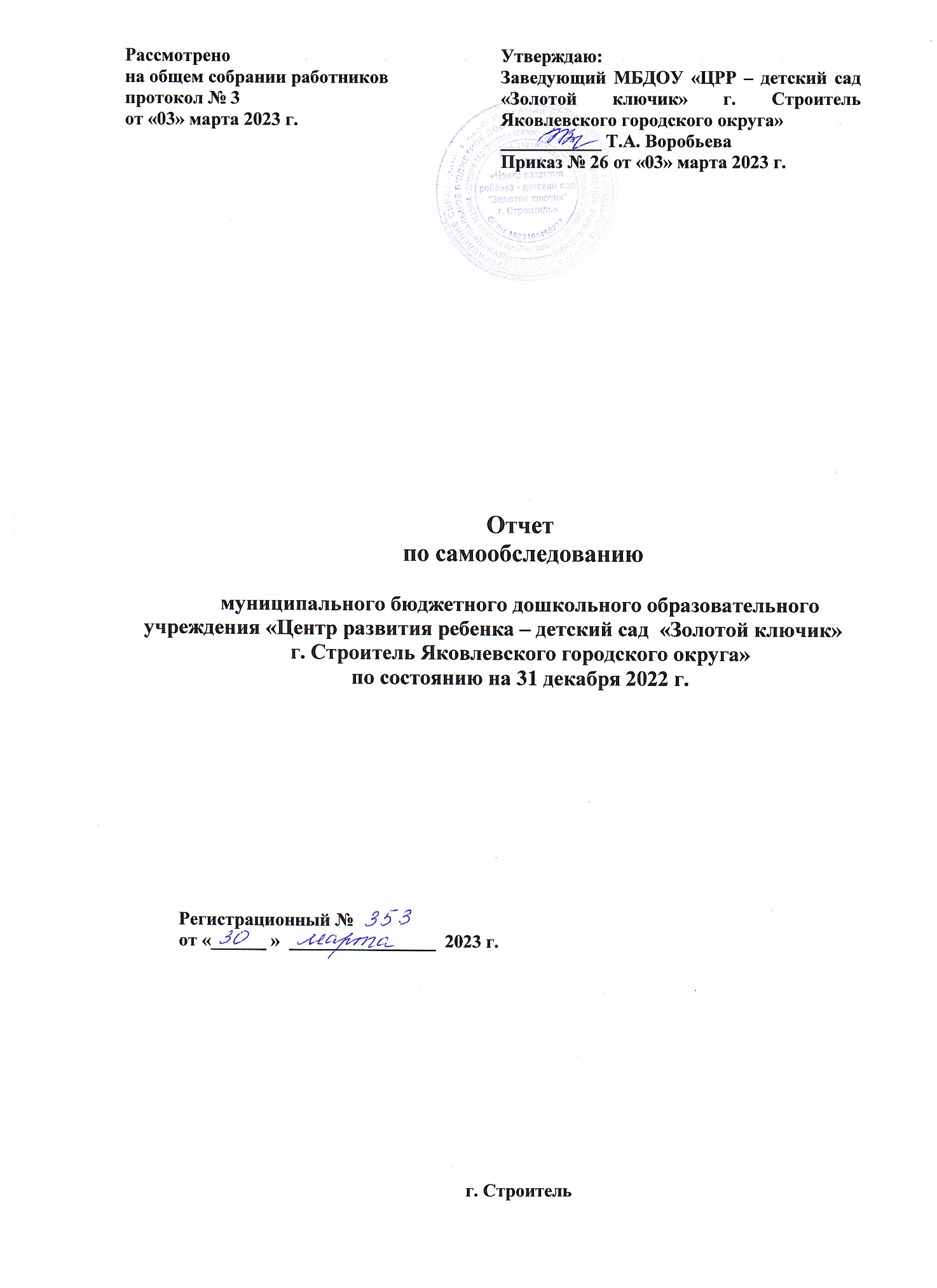 Раздел 1. Общие сведения об образовательной организации  МБДОУ «Центр развития ребенка  детский сад «Золотой ключик» г. Строитель Яковлевского городского округа»   (Учреждение). Краткая историческая справка   Муниципальное бюджетное дошкольное образовательное учреждение  «Центр развития ребёнка  детский сад «Золотой ключик» г. Строитель Яковлевского городского округа» было открыто в августе 1984 года как детский сад комбинированного вида. В детском саду размещалось 14 групп с общим количеством воспитанников – 320 человек.  В  18.06.2004 года детскому саду в результате лицензирования и аккредитации присвоена 1 категория «Центр развития ребенка».  В 16.01.2019 года году муниципальное бюджетное дошкольное образовательное учреждение «Центр развитие ребенка - детский сад № 7 «Золотой ключик» г. Строитель Яковлевского района Белгородской области» переименовано в муниципальное бюджетное дошкольное образовательное учреждение «Центр развитие ребенка - детский сад «Золотой ключик» г. Строитель Яковлевского  городского округа».  С 13 июля 2021 года по 25.09.2022 года МБДОУ находилось на капитальном ремонте. 25.09.2022 года закончился капитальный ремонт здания детского сада. Вторая очередь (бассейн и благоустройство территории) стоит в плане на 2023 год.  В настоящее время в МБДОУ функционируют 12 групп для детей от 2 до 8 лет с общей наполняемостью – 200 воспитанников, проектная мощность 212 ребенка. С основания детского сада в нем функционируют 3 группы компенсирующей направленности для детей с ОНР разных уровней. С 26.09.2022 года открыта ресурсная группа для детей с расстройствами аутистического спектра (5 детей). С 11.10.2022 г. по 31.12.2022 г. МБДОУ работало в дистанционном режиме в связи с тем, что находится в приграничном районе, где действует «желтый» уровень опасности.Руководителем учреждения является Воробьева Татьяна Алексеевна (почетный работник общего образования, аттестована на соответствие занимаемой должности). 1.2. Организационно-правовое обеспечение образовательной деятельностиПолное и сокращенное наименование Учреждения в соответствии с Уставом. Муниципальное бюджетное дошкольное образовательное учреждение «Центр развития - детский сад «Золотой ключик» г. Строитель Яковлевского городского округа»; МБДОУ «Центр развития ребенка - детский сад «Золотой ключик» г. Строитель».Организационно - правовая форма: учреждение; тип: бюджетное.Государственный статус: тип – дошкольное образовательное учреждение, вид – центр развития ребенка – детский сад, категория – первая.Учреждение относится к муниципальной системе образования Яковлевского городского округа.Учредитель: муниципальное образование – Яковлевский городской округ. Функции и полномочия Учредителя осуществляются администрацией Яковлевского городского округа в лице Управления образования администрации Яковлевского городского округа.Юридический адрес: 309070, Белгородская область, Яковлевский район, г. Строитель, ул. Ленина, 15 б.Фактический адрес: 309070, Белгородская область, Яковлевский район, г. Строитель, ул. Ленина, 15 б. Телефоны: 8 (47 244) 5-44-90, электронная почта:vorobeva-st@yandex.ru                Адрес сайта в сети Интернет: http://dou.yarono.ru/zolot// Заведующий Учреждения: Воробьева Татьяна Алексеевна, 8 906 600 42 94, Старший воспитатель: Никулина Оксана Николаевна, 8 951 148 06 59.            Правоустанавливающие документы:   Свидетельство о государственной регистрации права от 17.07.2014 г. серия 31- АВ 934866.- Вид права – оперативное управление.       - Объект права –  здание.       - Назначение – нежилое здание. Общая площадь 2432,5 кв.м., этажность: 2.         - Кадастровый  номер 31:10:0501001:294.Свидетельство о государственной регистрации права от 17.07.2014 г, серия 31-АВ 934867.       - Вид права – постоянное (бессрочное) пользование.       - Объект права: земельный участок.        - Площадь: 8605 кв.м.  Кадастровый номер: 31:10:1003001:38.Заключение санитарно-эпидемиологической службы № 31.БО.09.000.М.0001136.12.13 от 25.12.2013 г.Свидетельство о постановке на учет Российской организации в налоговом органе  по месту нахождения на территории Российской Федерации: ОГРН 1023101455277, ИНН/КПП 3121002449 / 312101001.Действующая лицензия:  Лицензия департамента образования Белгородской области, серия 31Л01, № 0002620, регистрационный № 8772 от 24.06.2019 г. Предыдущая: Лицензия департамента образования Белгородской области, серия 31Л01, № 0000754, регистрационный № 6256 от 10.09.2014 г. Устав муниципального бюджетного дошкольного образовательного учреждения «Центр развития ребёнка – детский	 сад «Золотой ключик» г. Строитель Яковлевского городского округа», утверждённый приказом управления образования администрации Яковлевского городского округа от 16 января 2019 г. № 41. Программа развития на 2020-2024 гг., утверждённая приказом от 30.12.2019 г. № 156 (предыдущая программа развития на 2014 – 2019 гг.) Образовательная программа на 2017 - 2022 гг., утверждена приказом от 18.12.2017 г. № 117.Анализ образовательной деятельности в соответствии с образовательной программой, учебным планомОсновная образовательная программа МБДОУ «Центр развития - детский сад «Золотой ключик» г. Строитель Яковлевского городского округа»  разработана  в соответствии с ФГОС дошкольного образования и с учетом Примерной основной образовательной программы дошкольного образования, зарегистрированной на сайте федерального реестра примерных основных образовательных программ (одобренной решением федерального учебно – методического объединения по общему образованию от 20.05.2015 г. № 2/15) обеспечивает разностороннее развитие детей в с учетом их возрастных и индивидуальных особенностей по основным направлениям (далее – образовательные области) –  физическому, социально-коммуникативному, познавательному, речевому и художественно-эстетическому развитию. Содержание обязательной части Программы соответствует Инновационной программе дошкольного образования «От рождения до школы» под редакцией Н.Е.Вераксы, Т.С.Комаровой, Э.М. Дорофеевой, - М. Мозаика – Синтез, Москва, 2020 г. зарегистрированной на сайте «Навигатор образовательных программ дошкольного образования» и реализуется через:- непосредственно образовательную деятельность; - образовательную деятельность, осуществляемую в ходе режимных моментов; - самостоятельную деятельность детей; -взаимодействие с семьями детей по реализации основной общеобразовательной программы дошкольного образования.      Основная образовательная программа МБДОУ «Центр развития - детский сад «Золотой ключик» г. Строитель Яковлевского городского округа», учебный план разработаны в соответствии с основными нормативно-правовыми документами по дошкольному воспитанию: - Федеральный закон от 29.12.2012 № 273-ФЗ «Об образовании в Российской Федерации»;- Федеральный государственный образовательный стандарт дошкольного образования (Утвержден приказом Министерства образования и науки Российской Федерации от 17 октября . N 1155);- «Порядок организации и осуществления образовательной деятельности по основным общеобразовательным программам – образовательным программа дошкольного образования» (приказ Министерства образования и науки РФ от 30 августа 2013 года №1014 г. Москва);- Санитарно-эпидемиологические требования к устройству, содержанию и организации режима работы  дошкольных образовательных организаций» (Утверждены постановлением Главного государственного санитарного врача Российской Федерации от 28 сентября 2020 года № 28  «Об утверждении САНПИН» 2.4.3648-20) . внесены изменения в соответствии с СП 2.4.3648-20 «Санитарно-эпидемиологические требования к организациям воспитания и обучения, отдыха и оздоровления детей и молодежи».Образовательная деятельность в учреждении осуществляется в соответствии с основными нормативными документами.Федеральный уровень  - Конституция Российской Федерации;- Федеральный Закон от 29.12.2012 г. № 273-ФЗ «Об образовании в Российской Федерации»; - Федеральный Закон от 29.12.2010 года № 436–ФЗ «О защите детей от информации, причиняющей вред их здоровью и развитию»;- Постановление Главного государственного санитарного врача РФ от 15 мая 2013г. №26 «Об утверждении СанПиН 2.4.1.3049-13 «Санитарно – эпидемиологические требования к устройству, содержанию и организации режима работы дошкольных образовательных организаций»; - Приказ Министерства образования и науки РФ от 17 октября 2013 года №1155 «Об утверждении федерального государственного образовательного стандарта дошкольного образования»;- Приказ Министерства образования и науки РФ от 7 апреля 2014 года № 276 «Об утверждении порядка проведения аттестации педагогических работников организаций, осуществляющих образовательную деятельность»;- Приказ Министерства просвещения Российской Федерации от 31.07.2020 № 373 «Об утверждении Порядка организации и осуществления образовательной деятельности по основным общеобразовательным программам – образовательным программам дошкольного образования».- Постановление Главного санитарного врача РФ от 30 июня 2020 года №16 «Об утверждении санитарно-эпидемиологических правил СП 3.1/2.4. 3598-20 «Санитарно-эпидемиологические требования к устройству, содержанию и организации работы образовательных организаций и других объектов социальной инфраструктуры для детей и молодежи в условиях распространения новой коронавирусной инфекции (COVID – 19)/Региональный уровень- Приказ департамента образования Белгородской области от 30 июня 2015 г. № 2996 «Об утверждении «дорожной карты» обновления содержания дошкольного образования».- Постановление Правительства Белгородской области от 30.12.2013 г. № 528-пп «Об утверждении государственной программы Белгородской области «Развитие образования Белгородской области на 2014-2020 годы». - Постановление Правительства Белгородской области от 28 октября 2013 г. № 431-пп «Об утверждении Стратегии развития дошкольного, общего и дополнительного образования Белгородской области на 2013-2020 годы». - Постановление Правительства Белгородской области от 10 февраля 2014 года № 20-пп «О поддержке альтернативных форм предоставления дошкольного образования».- Приказ департамента образования Белгородской области от 18 августа 2016 года №2678 «Об утверждении положения об обеспечении прав на дошкольное образование детей – инвалидов и детей с ОВЗ в Белгородской области».- Письмо департамента образования Белгородской области от 27 апреля 2017 г. №9-09/14/2121 «О направлении методических рекомендаций об обеспечении психолого-педагогической поддержки семьи и повышении педагогической компетенции родителей (законных представителей) и иные локальные акты муниципального, институционального уровней.Организация режима работы в соответствии с Уставом, правилами внутреннего трудового распорядка, расписание, локальными актамиУчреждение функционирует в режиме 5-дневной недели с двумя выходными днями (суббота, воскресенье):- график работы: с 7.00 до 17.30 часов;- дежурная группа: 17.30 -19.00 часов Организация работы учреждения соответствует Уставу, правилам внутреннего трудового распорядка, локальным нормативным актам.Соответствие образовательной деятельности социальному заказуПри разработке основной образовательной программы МБДОУ учитывались интересы родителей (законных представителей) воспитанников Учреждения (проведены анкетирование «Выявление запросов, интересов и пожеланий при организации образовательных и воспитательных услуг»; беседы), основные направления деятельности Учреждения рассматривались на общем собрании коллектива.Организация социального партнерства         Достичь положительных результатов по воспитанию детей дошкольного возраста было бы невозможно без активного взаимодействия детского сада с социумом. Налаживание практических связей с социальными институтами позволяет совершенствовать систему развития и оздоровления детей, повысить квалификацию педагогов, создать базу для преемственности образовательных программ с начальной школой.С социальными партнёрами заключены договора, разработаны планы совместной деятельности. Условиями эффективного взаимодействия МБДОУ с социальными партнерами выступают: открытость МБДОУ, установление доверительных и деловых контактов, использование образовательного и творческого потенциала социума, реализация активных форм и методов общения. Дополнительные платные образовательные услугиУчреждение работает на удовлетворение потребности родителей во всестороннем развитии каждого ребенка. Раннее обучение детей английскому языку «Веселый английский» - дети с 4 – 7 лет. Занятия проводятся 2 раза в неделю. По результатам последнего анкетирования и, исходя из возможностей учреждения (сентябрь 2022 года), самой востребованной оказалась услуга раннего изучения детьми английского языка.Бесплатные дополнительные образовательные услуги: шахматный клуб «Золотая сова». Занятия 2 раза в неделю. Сведения о педагогических работниках организации, осуществляющих дополнительное образованиеРаспределение педагогических работников по уровню образования и полу(без внешних совместителей и работавших по договорам гражданско-правового характера)Распределение педагогических работников, осуществляющих дополнительное образование по возрастуВыводы:В детском саду имеются условия для реализации программ дополнительного образования, но количество оказываемых дополнительных образовательных  услуг недостаточно для нашего учреждения. В связи с проведением капитального ремонта в 2022 году, а затем переходом детского сада на режим дежурных групп в связи с «желтым уровнем террористической опасности» (из – за отсутствия укрытия дежурные группы были размещены в других детских садах города) других дополнительных платных образовательных услуг не запланировано.  Прием и отчисление воспитанников    Прием и отчисление воспитанников осуществляется на основе Положения о порядке приёма на обучение по образовательным программам дошкольного образования в МБДОУ «Центр развития ребенка - детский сад «Золотой ключик» г. Строитель Яковлевского городского округа», положения о порядке оформления возникновения, приостановления и прекращения отношений между МБДОУ и родителями (законными представителями) воспитанников.   Договоры об образовании по образовательной программе дошкольного образования заключались с родителями (законными представителями) воспитанников в день приема детей в детский сад, при изменении условий договоров заключались дополнительные соглашения.   Личные дела воспитанников формировались согласно списочному составу детей на учебный год, в каждое из которых включалось: заявление родителя (законного представителя) о приеме с согласием родителя (законного представителя) на обработку персональных данных, путевка/ направление в ДОУ, копия свидетельства о рождении ребенка, копия паспорта одного из родителей (законных представителей), договор с родителями.  Анализ контингента воспитанников	В Учреждение принимаются дети в возрасте от 2 до 8 лет, не имеющие заболеваний, которые являются противопоказаниями для приёма в дошкольные учреждения общего типа, а также дети-инвалиды  с тяжелыми нарушениями речи различных уровней (на основании заключений ЦПМПК г. Белгорода и ТПМПК Яковлевского района), умеющие самостоятельно ходить, которые могут себя обслуживать или имеют двигательные возможности для формирования навыков самообслуживания, гигиены и санитарии.Прием детей осуществляется на основании медицинского заключения, заявления родителей (законных представителей) и документов установленного образца.  Количество воспитанников. Наполняемость групп.На 26.09.2022 году функционировало 12 групп.Информацияо фактической численности воспитанников на 31.12.2022 годаИнформацияо фактической численности девочек и мальчиков  на 31.12.2022 годаВыводы: Учреждение имеет необходимые правовые документы для осуществления образовательной деятельности, которая ведется согласно Программе развития, Образовательной программе, годовому плану деятельности. Ряд локальных актов переработаны и приведены  в соответствие с ФЗ «Об образовании в Российской Федерации», ФГОС ДО. Организационно-правовое обеспечение соответствует требованиям федеральных и региональных нормативных  правовых актов.Раздел 2. Оценка системы управления учреждением2.1. Организационная структура управления УчрежденияВ структуру управляющей системы МБДОУ входят: Учредитель (функции и полномочия Учредителя выполняет администрация Яковлевского городского округа в лице управления образования администрации Яковлевского городского округа); заведующий, общее собрание работников, Управляющий совет,  педагогический совет,  профсоюзный комитет.Между ними существует разделение полномочий, которое предотвращает дублирование. Они отражают принцип государственной политики в области образования – «демократический, государственно – общественный характер управления образованием».            В 2022 год детский сад закончил внедрение электронного документооборота в систему управления организацией. По итогам года работники отмечают, что стало проще работать с документацией, в том числе систематизировать ее, отслеживать сроки исполнения и хранения документов. С сентября 2022 года успешно апробировали функцию заключения трудовых договоров через платформу «Работа в России». В 2023 году планируем продолжить использовать ее для заключения гражданско-правовых договоров.            Управление учреждением осуществляется в соответствии с законом РФ от 29.12.2012 г. № 273-ФЗ «Об образовании в Российской Федерации», с Федеральными государственными образовательными стандартом, иными законодательными актами Российской Федерации, Уставом МБДОУ, локальными актами.В Учреждении имеется следующая основная документация:- договора об образовании по образовательным программам дошкольного образования с родителями (законными представителями);- личные дела воспитанников;- основная образовательная программа;- программа развития; - адаптированная основная образовательная программа;- планирование деятельности Учреждения;- рабочие программы педагогов;- план – проект образовательной деятельности в каждой возрастной группе, который ведется в соответствии с основной образовательной программой, включает ежемесячное планирование утренней гимнастики, здоровьесберегающих технологий, работы с родителями, ежедневное планирование по модулям: При планировании содержания образовательной деятельности учитываются все виды детской деятельности (игровая, познавательно-исследовательская, двигательная, общение, коммуникативная и т.д.), ориентированные на тему и задачи, которые сформулированы исходя из основного содержания Основной образовательной программы МБДОУ «ЦРР – детский сад «Золотой ключик» г. Строитель». Планирование организуется своевременно, в полном объеме, согласно составленным циклограммам;- расписание непосредственной образовательной деятельности составлено с учетом максимально допустимого объема образовательной нагрузки согласно СанПиН. Превышение нормы отсутствует. - расписание непосредственной образовательной деятельности составлено с учетом по программе «От рождения до школы» под редакцией Н.Е.Вераксы, Т.С.Комаровой, М.А.Васильевой с учетом максимально допустимого объема образовательной нагрузки согласно СанПиН. Превышение нормы отсутствует. Режим дня составлен в соответствии с СанПиН, с учетом требований ФГОС ДО, а также с учетом специфики возрастных групп ДОУ и возрастных особенностей детей от 2 до 7 лет.Документация Учреждения, касающаяся трудовых отношений:книга учета трудовых книжек работников, личные дела сотрудников;приказы по личному составу, книга регистрации приказов по личному составу;трудовые договора с работниками и дополнительные соглашения к трудовым договорам;коллективный договор;правила внутреннего трудового распорядка; штатное расписание Учреждения;должностные инструкции работников;журналы проведения инструктажа; журнал вводного инструктажа; журнал регистрации инструктажа на рабочем месте;журнал регистрации инструктажей по пожарной безопасности.2.2. Реализация принципа единоначалия            Управление в МБДОУ строится на принципах единоначалия и самоуправления, обеспечивающих государственно-общественный характер управления. МБДОУ имеет управляемую и управляющую системы. Управляемая система состоит из взаимосвязанных между собой коллективов: педагогического – обслуживающего – медицинского – детского. Организационная структура управления МБДОУ представляет собой совокупность всех его органов с присущими им функциями. Она представлена в виде 2 основных структур: административного и общественного управления.          В организованной структуре административного управления МБДОУ входят несколько уровней линейного управления.        Первый уровень обеспечивает заведующий. Его главенствующее положение основано на принципе единоначалия. Единоначалие предполагает организационно-управленческую деятельность одного лица – руководителя. На втором уровне   управление осуществляют старший воспитатель, заместитель заведующего по АХЧ, которые взаимодействуют с соответствующими объектами управления. На этом уровне заведующий осуществляет непосредственную реализацию управленческих решений через распределение обязанностей между данными работниками с  учетом их подготовленности, опыта, а также структуры МБДОУ.           Третий уровень  управления осуществляют воспитатели, музыкальные руководители, инструктор  по физической культуре, учитель-логопед, педагог – психолог, медицинский обслуживающий персонал. На этом уровне объектами управления являются дети и их родители.2.3. Реализация принципа коллегиальности           В управлении МБДОУ единоначалие и коллективность выступают как противоположности единого процесса. Наиболее важные вопросы жизни и деятельности МБДОУ рассматриваются на коллегиальном уровне. В управлении МБДОУ соотношение единоначалия и коллегиальности проявляются в решении вопросов на педагогическом совете, общем собрании работников и т.д. Коллегиальность находит наибольшее выражение в процессе обсуждения и выработки решения, а единоначалие – в распоряжениях руководителя.         Формами общественного управления МБДОУ являются: Общее собрание работников МБДОУ, Педагогический совет, Управляющий совет МБДОУ.         В МБДОУ создан коллектив единомышленников, где каждый ответственен за решение поставленных задач.2.4. Эффективность деятельности органов общественного управления В 2022 году  были проведены следующие мероприятия, указанные в таблице:С целью изучения степени удовлетворённости родителей качеством образования в Учреждении проведена независимая оценка качества образования, в ходе которой не выявлены недостатки.2.5. Результаты проверок, организуемых органами государственного контроляВ 2022 года проверки органами государственного контроля в МБДОУ не проводились.2.6. Выводы: Система управления соответствует целям и содержанию деятельности Учреждения, и предоставляет возможность участия в управлении детским садом всех участников образовательного процесса.Раздел 3. Оценка организации образовательного процесса3.1. Организация учебного процесса в соответствии с образовательной программойВ 2022 году в ДОУ реализовывались: 1 основная образовательная программа дошкольного образования (далее - ООП ДО), 1 адаптированная основная образовательная программа дошкольного образования для детей с тяжёлыми нарушениями речи, 1 адаптированная образовательная программа дошкольного образования для детей с ЗПР, 1 адаптированная основная образовательная программа дошкольного образования для детей с нарушением опорно – двигательного аппарата, 1  адаптированная основная образовательная программа дошкольного образования для детей с расстройствами аутистического спектра.3.2. Соответствие учебного плана нормативным требованиям, СанПинПри организации воспитательно-образовательного процесса  обеспечивается единство воспитательных, развивающих и обучающих целей и задач, при этом  поставленные цели и задачи решаются, избегая перегрузки детей, на необходимом и достаточном материале, максимально приближаясь к разумному «минимуму». Целевой направленностью плана образовательной деятельности является распределение объёмов времени отводимого непосредственно на образовательную деятельность согласно возрастным группам, обеспечение качественного и систематического образования детей в соответствии с образовательной программой.При разработке структуры плана учитывались положения:- максимально допустимое количество занятий в неделю СанПиН 2.4.1.2049-13 (п.11.11);- продолжительность непрерывной образовательной деятельности регламентируется в зависимости от возраста детей и составляет (СанПиН 2.4.1.2049-13 п.11.09, 11.10, 11.11).Чтобы не допустить распространения коронавирусной инфекции, администрация МБДОУ  в 2022 году продолжила соблюдать ограничительные и профилактические меры в соответствии с СП 3.1/2.4.3598-20:ежедневный усиленный фильтр воспитанников и работников — термометрию с помощью бесконтактных термометров и опрос на наличие признаков инфекционных заболеваний. Лица с признаками инфекционных заболеваний изолируются, а Детский сад уведомляет территориальный орган Роспотребнадзора;еженедельную генеральную уборку с применением дезинфицирующих средств, разведенных в концентрациях по вирусному режиму;ежедневную влажную уборку с обработкой всех контактных поверхностей, игрушек и оборудования дезинфицирующими средствами;дезинфекцию посуды, столовых приборов после каждого использования;использование бактерицидных установок в групповых комнатах;частое проветривание групповых комнат в отсутствие воспитанников;проведение всех занятий в помещениях групповой ячейки или на открытом воздухе отдельно от других групп;требование о заключении врача об отсутствии медицинских противопоказаний для пребывания в детском саду ребенка, который переболел или контактировал с больным COVID-19.               Снятие антиковидных ограничений с 02.07.2022 г. позволило наблюдать динамику улучшения образовательных достижений воспитанников. Дети стали активнее демонстрировать познавательную активность в деятельности, участвовать в межгрупповых мероприятиях, спокойнее вести себя на прогулках.               Воспитатели отметили, что стало проще укладывать детей спать и проводить занятия. Педагоги-психологи провели плановые мониторинги состояния воспитанников и выявили, что уровень тревожности в конце года снизился на 15 % по сравнению с прошлым годом.3.3. Продолжительность учебного года, каникулы, продолжительность занятий в соответствии с возрастомОрганизация непосредственно - образовательной деятельностиВ первой половине дня в младших и средних группах проводится не более двух НОД, а в старшей и подготовительной - трех. Продолжительность организованной образовательной деятельности составляет:  от 3 до 4 лет – не более 15 минут;  от 4 до 5 лет – не более 20 минут;  от 5 до 6 лет – не более 25 минут;  от 6 до 7 лет – не более 30 минут.Объем недельной образовательной нагрузки, включая НОД по дополнительному образованию, для детей дошкольного возраста составляет: у детей четвертого года жизни - 10 занятий, детей пятого года жизни - 11, детей шестого года жизни - 13, детей седьмого года жизни - 14 занятий. Непосредственно образовательная деятельность в детском саду проводится с сентября по май.В 2022 году в детский сад поступили 5 воспитанников, ранее проживавших на территории Украины. Большинство семей не имели постоянного жилья, у родителей не было работы. Для адаптации новых воспитанников педагог-психолог Шепелева О.Г. вне очереди:3 групповые консультации с воспитанниками;6 индивидуальных консультаций;2 тренинга с родителями-переселенцами.Выводы:- Выбранные формы, методы и подходы эффективны и способствуют возрастным и индивидуальным особенностям воспитанников. Показатели развития детей отражают достаточный уровень достижения планируемых результатов реализации и освоения образовательных программ дошкольного образования.- В рамках реализации системы личностного развития дошкольников по образовательной области познавательное развитие успешно реализуется парциальная программа комплекта «Дошкольник Белогорья» «Здравствуй, мир Белогорья!».-  Организация дополнительных платных образовательных услуг способствовала общению, накоплению социального опыта детей разного возраста, а также позволила обеспечить сопровождение развития одарённых детей посредством участия в разнообразных конкурсах различного уровня.3.4. Организация работы по индивидуальным образовательным маршрутамНа основании педагогической диагностики, проводимой на начало и конец учебного года, педагоги планируют индивидуальную работу с детьми, которая находит отражение в планах – проектах образовательной деятельности. Педагоги планируют индивидуальную работу с детьми, имеющими затруднения в той или иной образовательной области, но очень мало внимания уделяют на выявление и поддержку одаренности у воспитанников.Кроме этого воспитатели групп совместно с педагогом – психологом, учителем – логопедом, инструктором по физкультуре, музыкальным руководителем ведут Журнал взаимодействия, где фиксируют задания для индивидуальной работы с воспитателем. Эти задания воспитатель выполняет в течение рабочего дня в виде индивидуальной работы с ребенком. 3.5. Организация работы с детьми с особыми потребностями3.5.1. Коррекционно-оздоровительная работаВ прошедший период в ДОУ были созданы специальные условия для получения дошкольного образования детьми с ограниченными возможностями здоровья (далее ОВЗ), в том числе задействованы механизмы адаптации образовательной программы дошкольного образования для указанных детей, использованы специальные образовательные программы и методы, специальные методические пособия и дидактические материалы.Деятельность психолого-педагогического консилиума была направлена на психолого-педагогическое сопровождение детей с ОВЗ согласно обозначенным в заключениях ТПМПК специальным образовательным условиям. В 2022 году проведено 1  плановое заседание - Заседание  № 2 Оценка особенностей развития ребенка дошкольникаОткрытие детского сада после капитального ремонта состоялось 26 сентября 2022 г., но 10.10.2022 г. детский сад был закрыт в связи с переходом на режим дежурных групп. На портале детского сада дети не числились, выпуск детей проходил на базе других детских садов. Списочный состав на 26.09.2022 г. был заново сформирован по приказам заведующего и составил 49 детей.На ППк обследовано 49 детей (данные 10.10.2022 г.). По результатам обследования составлены АОП для каждого ребенка в соответствии с рекомендациями ТПМПК в количестве 20 штук.              Вывод: Запланированные работы выполнены в полном объеме в условиях того периода, когда детский сад функционировал. 3.6. Вовлечение родителей в образовательный процессОдним из важных условий реализации программы является совместное с родителями воспитание и развитие дошкольников, вовлечение родителей в образовательный процесс дошкольного учреждения. 	В основу реализации работы с семьей заложены следующие принципы:партнерство родителей и педагогов в воспитании и обучении детей;единое понимание педагогами и родителями целей и задач воспитания и обучения;помощь, уважение и доверие к ребёнку со стороны педагогов и родителей;постоянный анализ процесса взаимодействия семьи и ДОУ, его промежуточных и конечных результатов.Направления работы по взаимодействию с семьями воспитанников следующие:защита прав ребёнка в семье и детском саду;воспитание, развитие и оздоровление детей;детско-родительские отношения;взаимоотношения детей со сверстниками и взрослыми;коррекция нарушений в развитии детей;подготовка детей старшего дошкольного возраста к обучению в школе.В течение учебного года в работе МБДОУ отмечалось активное взаимодействие педагогов и родителей, что является важнейшим условием эффективной работы с детьми. Родители были активными участниками всех мероприятий, так как не все дети посещали детский сад в период капитального ремонта и в период работы ДОУ в режиме дежурных групп. Для родителей воспитанников детского сада оказывали консультативную помощь по вопросам воспитания и развития детей дошкольного возраста воспитатели, заведующая, старший воспитатель, медицинская сестра. Проводились родительские собрания.Одним из более важных мо ментов в работе с родителями – ежедневное общение с использованием социальной сети Viber  и ВК.     	Работа с использованием социальной сети строилась по следующему алгоритму:Педагоги в рамках тематического периода предлагали родителям материалы для работы с детьми, подробно описывая задание и прилагая дидактический материал. Родители, получая задания выполняли его совместно с детьми и присылали фотоотчет, который в скан копиях хранился у воспитателей. 3.7. Участие образовательных организаций в РИП Проектная деятельностьВ сентябре 2022 г. после капитального ремонта с момента открытия были определены направления проектной деятельности, разработаны проекты: Проекты ДОУ3.8. Выводы:Однако, в связи с закрытием ДОУ, проекты были реализованы только  по первому пункту «Разработка паспорта проекта». Паспорта проектов имеются в наличии в полном объеме. И некоторые по второму пункту «Презентация проекта». Это такие проекты как:Создание условий в ДОУ, направленных на раннюю профилактику безопасного поведения дошкольников «Азбука безопасности»»«Развитие умственных и конструктивных способностей дошкольников посредством реализации проекта «Робототехника и легоконструирование»«Создание условий в ДОУ, направленных на раннюю профориентацию дошкольников в мире профессий через организацию предметно – игровой среды»В новом учебном 2023  году необходимо: - Продолжить создание условий для психолого – педагогической поддержки семьи и повышение педагогической компетентности родителей воспитанников.- расширить возможности для получения детьми вариативных форм образования (преимущественно для детей, которые получают образование в форме семейного образования и повышение педагогической компетентности родителей воспитанников).- четко распределить работу Консультационного центра по направлениям деятельности «Лекотека», «»Центр игровой поддержки», Консультационный центр. - Обеспечить условия для реализации Адаптированных образовательных программ для детей с ограниченными возможностями здоровья и детей - инвалидов в образовательной организации. - Продолжить создание универсальной безбарьерной среды для детей с ограниченными возможностями здоровья в образовательной организации.- Обеспечить условия для повышения профессионального уровня каждого педагога ДОУ;- Стремиться к увеличению педагогического состава за счет введения ставок тьюторов или сопровождающих для организации деятельности с детьми, которые в этом нуждаются.Раздел 4.  Оценка содержания и качества подготовки обучающихся.4.1. Направление образовательной деятельности.Содержание обязательной части Основной образовательной программы дошкольного образования  муниципального бюджетного дошкольного образовательного учреждения «Центр развития ребенка – детский сад «Золотой ключик» г. Строитель Яковлевского городского округа» соответствует основной образовательной программе дошкольного образования «От рождения до школы» под редакцией Н.Е.Вераксы, Т.С.Комаровой, М.А. Васильевой и обеспечивает развитие и образование детей по пяти направлениям: социально-коммуникативное развитие (развитие игровой деятельности детей, трудовое воспитание, формирование основ безопасного поведения в быту, социуме, природе, патриотическое воспитание детей); познавательное развитие (ФЭМП, ознакомление с социальным миром, с природой, с родным краем); речевое развитие; художественно-эстетическое развитие; физическое развитие.Тематический принцип построения образовательного процесса позволяет органично вводить парциальные программы в образовательную деятельность.          4.2. Характеристика образовательных программМодель соотношения образовательных программ по реализации задач образовательных областейВыводы: Выбранные формы, методы и подходы эффективны и способствуют возрастным и индивидуальным особенностям воспитанников. Показатели развития детей отражают достаточный уровень достижения планируемых результатов реализации и освоения образовательных программ дошкольного образования. В рамках реализации системы личностного развития дошкольников успешно реализуется парциальная программа комплекта «Здравствуй, мир Белогорья».Требует решения проблема удовлетворения запроса семей на получение дошкольного образования детьми раннего возраста.Организация дополнительных платных образовательных услуг способствовала общению, накоплению социального опыта детей разного возраста, а также позволила частично обеспечить сопровождение развития одарѐнных детей посредством участия в разнообразных конкурсах различного уровня.4.3. Результаты освоения образовательных программ обучающимися по образовательным областям.Сводные данные диагностики на октябрь 2022 года Целью педагогической диагностики является выявление результативности образовательного процесса, лежащего в основе педагогического проектирования для поддержания ребенка, построения его индивидуальной траектории или профессиональной коррекции особенностей его развития. По результатам были получены следующие показатели:Результаты диагностики образовательно – воспитательного процесса в группах общеразвивающей направленностиРезультаты диагностики образовательно – воспитательного процесса в группах компенсирующей направленностиДетский сад скорректировал ООП ДО с целью включения тематических мероприятий по изучению государственных символов в рамках всех образовательных областей.Вывод: За период функционирования с 26.09.2022 г. по 10.10.2022 г., в целом, обеспечивалось полноценное развитие личности детей на фоне эмоционального благополучия и положительного отношения к миру, к себе и к другим людям. Педагоги обеспечивали равные возможности для полноценного развития каждого ребѐнка в независимо от психофизиологических и других особенностей. В образовательной деятельности обеспечивалось развитие мотивации и способностей детей в различных видах деятельности и охватывающих все направления развития и образования детей согласно образовательным областям ФГОС ДО. Для качественной реализации образовательных программ проводилась оценка индивидуального развития детей в рамках педагогической диагностики, связанной с оценкой эффективности педагогических действий и лежащей в основе их дальнейшего планирования.4.4. Результативность участия обучающихся учреждения в мероприятиях различного уровня.В 2022  году педагоги и воспитанники  приняли участие в следующих мероприятиях:Достижения воспитанников учреждения в 2022  году на международном, российском и региональном уровне 4.5. Организация и результаты воспитательной работы учреждения.Направления воспитательной работыСистема воспитательной работы складывается на основе взаимодействия родителей и педагогов. Воспитательная система включает в себя несколько направлений, способствующих удовлетворению разнообразных потребностей дошкольников и формированию ключевых компетентностей: Самостоятельная деятельность детей направлена на то, чтобы ребенок приобрел свой личный опыт, в совместной деятельности развил его, а на занятии – обобщил. Главными факторами эффективности процесса воспитания являются личностно-ориентированный подход и системность.Большое внимание уделяется работе с родителями (совместная деятельность детей и родителей). 4.6. Выводы:	В 2023 году сделать упор на реализацию регионального проекта «Формирование детствосберегающего пространства дошкольного образования Белгородской области («Дети в приоритете»). Раздел 5. Оценка качества кадрового обеспечения.5.1. Состав педагогических и руководящих работников, соответствие штатному расписанию.            Важнейшими показателями, влияющими на результативность педагогического процесса, являются человеческие ресурсы, а именно, педагогические кадры учреждения. Педагогический коллектив дошкольного учреждения составляют 43 педагога (вместе с заведующим). Состав педагогического коллектива стабилен.  Все педагоги МБДОУ женщины. В настоящее время МБДОУ укомплектовано педагогическими, медицинскими кадрами и техническим персоналом в соответствии со штатным расписанием, но есть вакансии: учитель-логопед – 1,5 ст., учитель-дефектолог – 0,5 ставки, педагог-психолог - 0,5 ст. 5.2. Стаж, возраст, образовательный ценз, награды, звания, уровень квалификацииНаграды:значок «Почетный работник общего образования РФ» – 2 человека;Почётные грамоты управления образования – 5 человек;Благодарность департамента образования Белгородской области – 5. Педагогический стаж педагоговВозрастные показатели педагогического коллективаОбразовательный ценз педагоговВ МБДОУ уделяется внимание повышению педагогического мастерства воспитателей, разработана система повышения квалификации педагогов, включающая следующие формы: прохождение курсовой подготовки в ОГАОУ ДПО «Белгородский институт развития образования»;участие в работе районных семинаров; участие в дистанционных семинарах;педсоветы, семинары-практикумы, открытые просмотры занятий, досугов и режимных моментов МБДОУ;изучение научно-методической литературы и внедрение инновационных методов и приемов работы в практику МБДОУ;аттестация.По итогам аттестации к концу 2022 года в учреждении 71% педагогов имеют первую и высшую квалификационные категории. Не имеют категорий только педагоги со стажем работы менее двух лет и молодые специалисты.Аттестация педагоговВ 2022 году прошли аттестацию на высшую категорию – 5 педагогов, на 1 категорию –  2  педагога, на соответствие должности – 4 педагога.Необходимо продолжать мотивировать педагогов к участию в открытых мероприятиях, семинарах-практикумах, профессиональных конкурсах на муниципальном уровне и достижению оптимальных результатов в воспитании и развитии дошкольников – накопление достаточного количества материалов для повышения квалификационной категории. Работа по темам самообразования осуществлялась в соответствии с планами. Систематически педагоги МБДОУ осуществляют посещение семинаров, семинаров – практикумов на муниципальном  и региональном уровне.В перспективе планируется продолжать работу по активизации педагогов к участию в различных мероприятиях на муниципальном, региональном уровнях, способствовать развитию активной жизненной позиции на пути личного и профессионального самоусовершенствования.5.3. Освоение дополнительных профессиональных программ повышения квалификации и профессиональной  переподготовки педагогических и руководящих работников.Сведения о повышении квалификации педагогов в 2022 году:5.4. Результативность участия педагогических работников в конкурсах профессионального мастерства.5.5. Выводы.Представленные данные в таблицах о педагогических кадрах, свидетельствуют о необходимом квалификационном уровне педагогического коллектива. Участие в профессиональных конкурсах способствовало самореализации, формированию позитивной самооценки педагогов, а также обеспечило обогащение их профессиональной деятельности актуальным педагогическим опытом. Все это в комплексе дает хороший результат в организации образовательной деятельности и улучшении качества образования дошкольников.Выявляется необходимость включения в кадровый потенциал молодых педагогов для обеспечения возможной ротации кадров (как по «возрастному», так и по «карьерному» показателям).По итогам реализации кадрового обеспечения введения ФГОС ДО: в детском саду ведется постоянная работа по организации повышения квалификации педагогических работников.Раздел 6. Оценка качества учебно-методического обеспечения.6.1. Структура методической службы.Методическая работа – часть системы непрерывного образования, ориентированная на освоение педагогами:- содержания основной общеобразовательной программы дошкольного образования; - достижений науки и передового педагогического опыта, методов воспитания и образования детей, обеспечивающих реализацию основной общеобразовательной программы дошкольного образования; - повышение уровня готовности педагогов к организации и ведению образовательного процесса в современных социальных и экономических условиях; Методическая работа содействует развитию у педагогов рефлексивного педагогического мышления, включает педагогов в режим инновационной деятельности.Методическая работа в  этом учебном году осуществлялась по направлению:«Повышение профессиональных, теоретических и практических знаний педагогов, обеспечение уровня дошкольного образования в соответствии с  ФГОС ДО». В контексте ее осуществления решались следующие задачи:-  изучить вновь принятые нормативные документы, регламентирующие деятельность  дошкольных образовательных учреждений в РФ;- изучить опыт реализации ФГОС ДО  другими детскими  садами;- проанализировать   и оценить соответствия имеющихся условий требуемому уровню;- реализовать мероприятия дорожной карты по внедрению ФГОС ДО;- повысить компетентность педагогов в вопросах реализации ФГОС; - повысить уровень воспитательно-образовательной работы и ее конкретных результатов; - повысить уровень профессиональной ориентированности педагогов в новейших технологиях, лично-ориентированных и индивидуализированных подходах, необходимых для качественной организации педагогического процесса в дошкольном учреждении.Важным фактором повышения профессионального уровня педагогов является самообразование. В отчётный период педагоги МБДОУ работали по следующим темам самообразования:Направление и содержание самообразования определяется самим воспитателем в соответствии с его потребностями и интересами. Результаты работы по самообразованию – источник пополнения методического кабинета. Это и конспекты занятий, планы разнообразных видов деятельности, дидактические игры.   6.2. Анализ методической работы и ее формы Формы методической работы:традиционные- педагогические советы;- самообразование педагогов;- семинары;- семинары – практикумы;- конференции;- мастер-классы;- открытые показы;- изучение новинок методической и периодической литературы;- взаимопосещение педагогами организованной образовательной деятельности.Инновационные- обмен опытом в педагогическом сообществе в сети Интернет;- посещение вебинаров.Методические мероприятия, в основном, проведены в соответствии с планом деятельности:           Данная таблица наглядно демонстрирует (в количественном выражении) выполнение запланированных мероприятий методической работы, форма проведения в основном – традиционная.В рамках этих мероприятий педагоги объединяли свои усилия на наиболее полную реализацию намеченных задач по воспитанию и развитию детей, объективно оценивали свою деятельность, преобразовывали предметно-развивающую образовательную среду групп, стремились к созданию в Учреждении единого пространства общения детей, родителей и педагогов.Кроме этого профессиональная компетентность педагогов повышалась через участие педагогов в различных семинарах, конференциях. Данные приведены в таблице. Со стороны старшего воспитателя педагогам была оказана методическая помощь при подготовке к мероприятиям различного уровня.Участие педагогов в конкурсах, мастер-классах, проведении открытых занятий, конференциях и семинарах, мероприятиях различного уровня в 2022 г.  6.3. Выводы.Педагоги постоянно повышают свой профессиональный уровень, посещают методические объединения, знакомятся с опытом работы своих коллег из других дошкольных учреждений, приобретают и изучают новинки периодической и методической литературы. В рамках реализации Программы развития МБДОУ на 2019-2024 гг. достигнуто повышение профессионального мастерства педагогических работников, овладение педагогическим коллективом инновационными методиками и технологиями.Успешно обеспечивается реализация программ инновационной и проектной деятельности, однако в педагогическом коллективе наблюдается низкая заинтересованность в дальнейшем включении и участии в инновационной и проектной деятельности.Участие в профессиональных конкурсах способствовало самореализации, формированию позитивной самооценки педагогов, а также обеспечило обогащение их профессиональной деятельности актуальным педагогическим опытом.Все это в комплексе дает хороший результат в организации образовательной деятельности и улучшении качества образования дошкольников.Выявляется необходимость включения в кадровый потенциал молодых педагогов для обеспечения возможной ротации кадров (как по «возрастному», так и по «карьерному» показателям).Методическая работа в 2022 году была направлена на выполнение конкретных задач ДОУ, изложенных в годовом плане и в Программе развития. Методическая работа в ДОУ строилась на основе анализа достигнутых результатов образовательного процесса. В конце 2022 г. проводился анализ профессиональной деятельности, который основывался на самооценке, самоанализе педагогов и анализе педагогической деятельности родителей. При этом были выявлены реальные затруднения, нерешённые проблемы, намечены перспективы.Раздел  7. Оценка качества библиотечно-информационного обеспечения.     7.1. Обеспеченность учебной и методической литературой, обновление литературы за отчетный период.В ДОУ имеется методическая литература, которая находится в методическом кабинете и в возрастных группах. Методическая литература содержит разделы:Учебные программы Познавательное развитие Речевое развитие Художественно-эстетическое развитиеЗдоровье и физическая культура Работа с родителями Детская литература размещена в открытых стеллажах. Здесь имеются книги по художественной литературе из серии «Библиотека детского сада», из серии «Этот удивительный мир», познавательная занимательная литература, красочные сборники сказок, энциклопедии для детей.Обеспеченность учебно-методической и художественной литературой  в соответствии с ФГОС ДО составляет  84 %. Средняя обеспеченность УМК по МБДОУ 84 %.        7.2. Информационное обеспечение и его обновление за отчетный период.       Детский сад имеет современную информационно-техническую базу: компьютерный класс (8 посадочных мест), методический кабинет – 2 компьютера, 3 принтера, 2 сканера; 12 групп детского сада оснащены компьютерной техникой и МФУ, имеются компьютеры у  педагога - психолога, у 3-х учителей-логопедов, инструкторов по физической культуре, в медицинском кабинете, в кабинете социального педагога.  Кроме этого имеется интерактивная панель, интерактивный комплекс с ПО «Магиум», интерактивный комплекс с ПО «Умное зеркало» - 3,  мультимедийный  проектор - 1, экран – 1, музыкальный центр – 4 , телевизор - 12, DVD проигрыватель – 11, магнитофоны – 8. Оборудование доступно и удобно для организации работы с  педагогами, детьми.  Имеется выход в Интернет, электронная почта, сайт учреждения. Педагоги имеют возможность работать с электронной почтой, при подготовке к занятиям и многим мероприятиям используют Интернет - ресурсы. Администрация ДОУ постоянно работает с электронной почтой: получает и отправляет электронную корреспонденцию. В детском саду педагоги повысили уровень пользования ИКТ, позволяющий в электронной форме: - создавать и редактировать электронные таблицы, тексты, презентации;             - осуществлять взаимодействие ДОУ с органами, осуществляющими управление в сфере образования, с другими образовательными учреждениями и организациями.         7.3. Наполняемость и своевременность обновления  официального сайта.            Учреждение обеспечивает открытость и доступность информации о деятельности дошкольного учреждения для заинтересованных лиц.  На основании приказа заведующего ответственным за работу сайта назначена инструктор по физической культуре Зотова М.А. Порядок работы с сайтом определяется Положением об официальном сайте ДОУ. В целом наполнение сайта отвечает требованиям статьи 29 закона «Об образовании в Российской Федерации». Наиболее важная информация отражена на сайте детского сада по разделам: сведения об образовательной организации, работа ДОУ в соответствии с ФГОС ДО, горячая линия, обратная связь, порядок приёма в ДОУ, родительский уголок, педагогическая копилка, социальное партнерство, безопасность, экскурсия по Учреждению, наши достижения, новости, Детский сад – территория здоровья и др. ( Сайт учреждения: dou.yarono.ru/aleks/wp). Замечаний по ведению сайта не было. Вся необходимая информация своевременно размещается на сайте Учреждения.Активно работает страничка детского сада в Контакте.       7.4. Выводы.Информационное обеспечение образовательного процесса в 2022 году было направлено на поэтапное формирование единой информационной среды ДОУ в соответствии с ФГОС ДО, позволяющей повысить интенсивность обмена информацией в управленческом, образовательном, воспитательном и других процессах.Раздел 8. Оценка качества материально-технической базы.8.1. Наличие помещений для осуществления образовательной и досуговой деятельности, их соответствие СанПин, обеспечение безопасности образовательного процесса.Для организации педагогического процесса и оздоровительной работы учреждение имеет  материально-техническую базу для осуществления работы:- физкультурно-оздоровительной направленности;- познавательно - речевой направленности;- художественно-эстетическое направленности;- социально-личностной направленности; - коррекционной направленности.             В детском саду имеются: групповые помещения – 12; кабинет заведующего – 1;методический кабинет – 1; кабинет учителя – логопеда – 4;кабинет педагога – психолога – 1;кабинет учителя-дефектолога – 1;кабинет социального педагога – 1;спортивный зал - 1; музыкальный  зал - 1;компьютерный класс – 1;комната песочной терапии – 1;бассейн – 1;сауна – 1;фитобар – 1;легоцентр;солевая комната – 1;сенсорная комната – 1;пищеблок – 1; прачечная – 1; медицинский блок -1.Сведения о наличии зданий и помещений, их состояние и назначениеСоблюдение в Учреждении мер противопожарной и антитеррористической безопасности.         В соответствии с Федеральным Законом от 17.07.1999 г. № 181-ФЗ «Об основах  пожарной безопасности в Российской Федерации», нормативно-правовыми актами, приказами Министерства образования  и науки в учреждении проделана определенная работа по обеспечению безопасности жизнедеятельности работников,  воспитанников.         Приказом руководителя на начало учебного года назначаются ответственные за организацию работы по охране труда, противопожарной безопасности.         Своевременно организовано  обучение и проверка знаний работников учреждения  по охране труда.          Организовано обучение работающих и воспитанников в учреждении мерам обеспечения пожарной безопасности. Проводятся тренировочные мероприятия по эвакуации воспитанников и всего персонала. Проведение учебно-тренировочных мероприятий по вопросам безопасности осуществлялось согласно плану не реже 1 раза в квартал. По итогам проведения практической тренировки имеются акты.Учреждение  обеспечено необходимыми средствами первичного пожаротушения: огнетушителями, пожарными рукавами. Учреждение имеет выход на службу ЕДДС.         Своевременно проводятся инструктажи по охране труда и пожарной безопасности с работниками с обязательной регистрацией в журнале инструктажа по охране труда на рабочем месте.           Разрабатываются мероприятия по предупреждению травматизма, дорожно-транспортных происшествий, несчастных случаев, происходящих на улице, воде, спортивных мероприятиях и т.д.                Проведен  общий технический осмотр здания, проверка сопротивления изоляции электросети и заземления оборудования, проверка исправности электророзеток, электрооборудования; заменены светильники в бойлерной, на складах.          Для обеспечения безопасности детей и сотрудников здание учреждения оборудовано системой автоматической пожарной сигнализации (ПС), установлено видеонаблюдение на территории, имеется тревожная кнопка, система звукового оповещения. Заключены договора на обслуживание пожарной сигнализации, на обслуживание тревожной кнопки.Принимаются меры антитеррористической защищенности:Круглосуточно здание охраняется ЧОП ООО «Лига-2»- в дневное время здание детского сада охраняется дополнительно вахтером;            - разработаны  инструкции для должностных лиц при угрозе проведения теракта  или возникновении ЧС;             - два раза в год и по мере необходимости проводятся инструктажи по антитеррористической безопасности.8.2. Материально-техническое оснащение помещений в соответствии с реализуемой образовательной программой, пополнение материальной базы на текущий периодМатериально – техническое обеспечение, оснащение образовательного процесса и развивающая среда детского сада соответствует требованиям федерального государственного образовательного стандарта дошкольного образования и СанПиН 2.4.1.3049-13. В учреждении имеется центральное отопление, вода, канализация, сантехническое оборудование в удовлетворительном состоянии, созданы необходимые условия, позволяющие  осуществлять образовательный процесс. Все кабинеты оформлены и материально оснащены. Групповые комнаты оборудованы с учетом возрастных особенностей воспитанников в соответствии с основными дидактическими принципами.  Предметная среда пополнена современным оборудованием с учетом ФГОС ДО.Для наглядного сопровождения  образовательного процесса и  использования современных информационно-коммуникационных технологий в работе с воспитанниками, в учреждении имеются:В связи с введением ФГОС ДО предметно-развивающая среда оборудована с учетом принципов вариативности, полифункциональности, педагогической целесообразности. В связи  с этим  был проведен анализ учебно-материального обеспечения для организации образовательной деятельности в соответствии с перечнем на основании приказа  Минобрнауки России от 20.07.11 № 2151 и материалов, размещенных на официальном сайте ФИРО «Организация развивающей предметно-пространственной среды в соответствии с ФГОС дошкольного образования» О.А. Карабанова, Э.Ф. Алиева. Были сделаны следующие  выводы: общий показатель оснащенности в соответствии с требованиями ФГОС ДО -  98 %.8.3. Вывод         Здание, территория Учреждения соответствует санитарно-эпидемиологическим правилам и нормативам, требованиям пожарной безопасности, нормам охраны труда. Норматив по площади на одного воспитанника соответствует  требованиям  СанПиН.В учреждении созданы удовлетворительные условия для организации образовательного процесса. Игровое, развивающее оборудование находится в постоянном свободном доступе для воспитанников, как для организованной, так и для самостоятельной деятельности. Оборудование подобрано с учетом развития ребенка на каждом возрастном этапе, отвечает требованиям СанПиН, педагогическим и эстетическим требованиям. Раздел 9. Оценка функционирования внутренней системы оценки качества образования.9.1. Анализ системы внутриучрежденческого контроля.На основании Закона «Об образовании в РФ» в Учреждении разработаны:  Положение об административном контроле, Положение о проведении  мониторинга в МБДОУ, Положение об административно-общественном контроле по охране труда.Цель контроля: оптимизация и координация работы всех структурных подразделений ДОУ для обеспечения качества образовательного процесса.  	В ДОУ используются  формы контроля: оперативный, тематический, фронтальный, административный, взаимоконтроль. 	Контроль в Учреждении  проходит через все структурные подразделения. Чтобы охватить контролем все аспекты, в учреждении чётко распределены обязанности, выделен круг вопросов, которые контролирует заведующий, старший воспитатель, педагог-психолог, старшая медсестра, заместитель заведующего по АХЧ.9.2. Результаты реализации плана внутриучрежденческого контроля. По итогам оперативного, тематического, фронтального контроля имеются справки с указанием замечаний, нарушений (если таковые имеются) и рекомендациями, результаты контроля рассматриваются на педагогических советах, совещаниях при заведующем.Вопросы контроля обозначены в годовом плане деятельности Учреждения. Организация контрольной деятельности в Учреждении соответствует действующему законодательству. Контроль проводится своевременно. 9.3. Анализ реализации программы мониторинга образования. Одним из наиболее эффективных методов контроля является мониторинг.Цель мониторинга: формирование целостного представления о качестве  образования в ДОУ, определение перспектив, направлений работы педагогического коллектива.В ходе проведённого мониторинга в 2022 году были решены следующие задачи:Отслежен уровень освоения детьми: основной общеобразовательной программы дошкольного образования.                                    Проанализирована  готовность детей к обучению в школе.                                         Проанализировано состояние здоровья детей, физическое развитие, адаптации к условиям детского сада.                                                                                                                    Проведён анализ   организации питания в ДОУ.                                                                                                                                                          Проанализирован уровень сформированности профессиональной компетентности педагогов.                                                                                                                                             Дана оценка учебно-материального  обеспечения.                                                                                          Определена степень удовлетворённости родителей качеством образования в ДОУ. 9.4. Выводы.        Система контроля, разработанная в Учреждении, охватывает все звенья системы дошкольного учреждения: нормативно-правовая база; методическая система работы; образовательный процесс; кадры; контроль за аттестацией педагогов; контроль за взаимодействием с социумом; психолого-медико–педагогический контроль; работа медицинской службы; административно-хозяйственная деятельность; финансовая деятельность; питание детей; техника безопасности и охрана труда; контроль за безопасностью жизни детей; контроль работы обслуживающего персонала.         Организация контрольной деятельности в Учреждении соответствует действующему законодательству, разработанным Положениям Учреждения. Контроль проводится своевременно, в соответствии с планом. Осуществляется гласное подведение итогов.        По результатам мониторинга работа коллектива Учреждения в 2020 г. оценивается удовлетворительно.10. Оценка качества медицинского обеспечения, системы  охраны здоровья воспитанников, качества организации питания. 10.1. Санитарно-гигиеническое состояние.Приоритетным направлением в деятельности детского сада является физическое воспитание, развитие и оздоровление дошкольников. Реализуя задачи оздоровления и развития дошкольников, педагоги ориентируются на физическую подготовленность малышей, учитывают имеющиеся отклонения в состоянии здоровья и опираются на результаты комплексного обследования детей, результаты диагностики уровня их физического развития, медицинские показатели здоровья.     Общее санитарно - гигиеническое состояние детского сада соответствует требованиям СаНПиН: питьевой, световой и воздушный режим поддерживаются в норме. Расположение мебели, игрового и другого оборудования отвечает требованиям техники безопасности и санитарно-гигиеническим нормам, физиологии детей. Для эффективного оздоровления воспитанников в учреждении проводят следующие мероприятия: проветривание всех помещений в соответствии с графиком проветривания, дважды в день влажная уборка в групповых помещениях. Для обеспечения естественного освещения на окнах имеются короткие шторы, за защиты от сильного солнечного света – рулонные шторы, правильно подбираются и расставляются комнатные растения. Групповые и спальные помещения не загромождены мебелью. Дважды в год чистятся ковровые изделия (летом – стирка, зимой чистка снегом). Матрасы, одеяла и подушки заменены на новые. Приобретены по 2 комплекта наматрасников и по 2 комплекта постельного белья на 1 ребенка.Для оценки уровня соблюдения санитарного-гигиенического режима в 2022 году регулярно осуществлялся медико-педагогический контроль. На контроле были следующие вопросы: температурный режим помещений, одежда взрослых и детей, режим проветривания, соответствие мебели и оборудования возрастным требованиям, санитарное состояние помещений и участка, соблюдение личной гигиены работниками ДОУ.10.2. Медицинское обеспечение.   Медицинское обслуживание осуществляется медицинскими сестрами, которые контролирует всю оздоровительно – профилактическая работа в детском саду, санитарно – эпидемиологический режим детского сада, медицинский осмотр детей и сотрудников, организацию питания. В МБДОУ оборудован медицинский блок: кабинет медсестры, процедурный кабинет, изолятор. В августе 2014 года медицинский кабинет прошел лицензирование.         Медицинские работники  проводят мероприятия по охране здоровья  воспитанников в плановом порядке. Функциональные обязанности медицинских работников регламентированы действующим санитарным законодательством СанПиН 2.4.3648-20.         В целях охраны здоровья населения, предупреждения возникновения и распространения заболеваний сотрудники Учреждения проходят 1 раз в год периодический медицинский осмотр. Гигиеническое обучение сотрудников МБДОУ проводится ежегодно, сведения о прохождении гигиенического обучения заносится в индивидуальные медицинские книжки.  За отчётный период все работники детского сада прошли обучение – санитарный минимум.   10.3. Анализ заболеваемости воспитанников.Сравнительный анализ работы  по оздоровлению детей показал следующие результаты: так как детский сад в 2022 году работал 10 календарных дней, то общая заболеваемость за этот период составила  0 случаев.Характеристика воспитанников по группам здоровья: Случаев травматизма, пищевых отравлений среди сотрудников и детей в 2022 году  нет.          С марта 2021 года детский сад ведет учет микротравм работников. Анализ заявлений по итогам 2021 года показал, какие обстоятельства чаще всего способствуют получению травм. На этом основании разработали и утвердили план мероприятий по устранению рисков на рабочих местах в период капитального ремонта в 2022 году.10.4. Использование здоровьесберегающих технологий, отслеживание их эффективности.        Используемые в ДОУ здоровьесберегающие технологии основаны на системном подходе и предполагают работу в следующих направлениях: специальная подготовка педагогов, взаимодействие педагогов с родителями, совместная деятельность педагогов, родителей и детей, формирование здоровьесберегающего пространства. Ежегодный углубленный медицинский осмотр, заполнение листков здоровья, анализ результатов здоровьеформирующей деятельности  позволил коллективу ДОУ грамотно планировать и проводить оздоровительно-профилактическую работу. В ДОУ разработана и реализована система закаливающих мероприятий, в которой учитывается постепенность воздействия того или иного фактора. В период адаптации  закаливание начинается с применения воздушных ванн (облегченная форма одежды). После адаптационного периода используются различные виды закаливающих процедур после дневного сна согласно возрасту воспитанников: контрастное воздушное закаливание; мытье рук до локтя, босохождение по массажным коврикам; самомассаж..В каждой возрастной группе велся журнал здоровья, в котором отмечена группа здоровья ребенка, медицинская группа для занятий физкультурой, его индивидуальные особенности, антропометрические данные. В них регулярно осуществлялись учет оздоровительных мероприятий, отслеживание заболеваемости и регулирование постепенности нагрузки после перенесённых заболеваний. Это обеспечило дифференцированный подход к каждому ребенку   с учетом состояния здоровья, индивидуальных особенностей, эмоционального состояния.10.5. Оценка качества организации питания.Большое внимание уделяется питанию детей, и этот вопрос всегда на контроле у администрации МБДОУ. Пищеблок Учреждения оборудован в соответствии с СанПиН 2.4.3648-20. Пищеблок размещен на 1 этаже, есть отдельный вход для загрузки продуктов. Имеет в своем составе кладовую сухих и скоропортящихся продуктов, помещение кухни. Для хранения сухих продуктов имеется кладовая со стеллажами, там же установлены холодильные шкафы для хранения скоропортящихся продуктов; шкафы для хранения хлеба. В основном помещении кухни имеются ванны: для мытья кухонной посуды, и для обработки сырья (для мяса и рыбы, для овощей) Имеются цельнометаллические столы для обработки пищевых продуктов, 2 мясорубки (промаркированы), тепловое оборудование (2 электроплиты, духовой шкаф), протирочно-резательная машина, инвентарь и посуда. Установлена раковина для мытья рук. Помещение кухни оборудовано вытяжкой, которая находится в рабочем состоянии, имеется уборочный инвентарь. Помещения пищеблока находятся в удовлетворительном состоянии.Все продукты поступают на пищеблок при наличии сопроводительных документов (удостоверения качества, сертификаты соответствия, свидетельства). При хранении скоропортящихся продуктов   используется исправное холодильное оборудование, для сухих  и сыпучих продуктов складское помещение. Для овощей – подвальное помещение. В бракеражном журнале регистрируется скоропортящиеся продукты, поступившие на пищеблок.      В детском саду 4-х разовое питание. Примерное меню утверждается руководителем учреждения и содержит в себе информацию: наименование блюд, его выход, пищевую и энергетическую ценность блюда (белки, жиры, углеводы) ссылка на рецептуру блюд. Фактический рацион питания соответствует утвержденному примерному меню. Ежедневно в групповых ячейках учреждения вывешивается информация для родителей о фактическом меню.        Приготовления блюд проводится согласно технологических рецептурных карт. Суточная проба  отбирается  поваром согласно инструкции, хранится в холодильнике 72 часа.  В целях профилактики пищевых отравлений и острых кишечных заболеваний работники пищеблока строго соблюдают установленные требования к технологической обработке продуктов, правил личной гигиены.              Доставка пищи из пищеблока в группы осуществляется в специально выделенной промаркированной таре  с указанием группы,  и вида блюда (первое, второе, третье).        Качество привозимых продуктов и приготовленных блюд контролируется специально созданной комиссией,  в состав которой входят медицинские и педагогические работники учреждения, а также представитель родительского комитета детского сада.                Создание условий для соблюдения правил техники безопасности на пищеблоке осуществлялось в соответствии с инструкциями по охране труда для работников пищеблока и соглашением по охране труда заключаемом между администрацией и профсоюзным комитетом МБДОУ. 10.6. Выводы       Работа по поддержанию здоровья детей в Учреждении в 2022 году была направлена на сохранение и укрепление здоровья дошкольников, снижение заболеваемости детей, формирование представлений о ЗОЖ. На сегодняшний день это направление деятельности продолжает оставаться актуальным и ставит необходимостью совершенствовать систему здоровьесберегающих, здоровьеформирующих мероприятий в Учреждении, активизировать работу с семьей по пропаганде здорового образа жизни.Раздел 11. Выводы, проблемы, задачи.11.1. Общие выводы по результатам самообследования.По результатам анализа деятельности МБДОУ «Центр развития ребенка – детский сад «Золотой ключик» г. Строитель» за отчетный период, можно сделать вывод о том, что деятельность коллектива дошкольного учреждения построена грамотно, планомерно, в соответствии с соблюдением законодательства РФ:Учреждение имеет необходимые правовые документы для осуществления образовательной деятельности, которая ведется согласно Программе развития, Основной образовательной программе, Годовому плану деятельности. Ряд локальных актов переработаны и приведены  в соответствие с ФЗ «Об образовании в Российской Федерации», ФГОС ДО. Организационно-правовое обеспечение соответствует требованиям федеральных и региональных нормативных  правовых актов.Система управления соответствует целям и содержанию деятельности Учреждения, и предоставляет возможность участия в управлении детским садом всех участников образовательного процессаДля организации учебного процесса в 2022 году был составлен План деятельности, календарный учебный график, расписание непосредственной образовательной деятельности. Объем образовательной нагрузки распределен согласно возрасту воспитанников и не превышает предельно допустимые нормы СанПин. Образовательная деятельность обеспечивает максимальный учет особенностей и возможностей ребенка, его интересы и склонности. В связи с закрытием Учреждения на плановый капитальный ремонт учебный план на 2022 год был составлен на период с 26.09.2022 г по 31.12.2022 г. и не был выполнен  в полном объеме так как учреждение с 11.10.20222 г. по 31.12.2022 г. не функционировало.   В детском саду соблюдаются педагогические условия для реализации Основной образовательной программы дошкольного образования, создана необходимая развивающая предметно-пространственная среда (ФГОС ДО п.п. 3.2.; 3.3.).  Педагогический коллектив детского сада  старается обеспечить индивидуальное развитие каждого ребенка, предусмотренное ФГОС ДО (п.2.6.). По итогам реализации кадрового обеспечения введения ФГОС ДО в детском саду ведется постоянная работа по организации повышения квалификации педагогических работников.Методическая работа в 2022 году была направлена на выполнение конкретных задач ДОУ, изложенных в плане деятельности и в программе развития. Различные формы методической работы позволили повысить интерес воспитателей к современным технологиям, предоставляли возможность применять на практике методы и приемы, развивающие детей и помогающие найти педагогам свое место в педагогическом пространстве.Информационное обеспечение образовательного процесса в 2022 году было направлено на поэтапное формирование единой информационной среды Учреждения в соответствии с ФГОС ДО, позволяющей повысить интенсивность обмена информацией в управленческом, образовательном, воспитательном и других процессах.Здание, территория Учреждения соответствует санитарно-эпидемиологическим правилам и нормативам, требованиям пожарной безопасности, нормам охраны труда. Норматив по площади на одного воспитанника соответствует  требованиям  СанПиН.В учреждении созданы удовлетворительные условия для организации образовательного процесса. РППС в группах детского сада обновлена и правильно организована в соответствии с ФГОС ДО. Система контроля, разработанная в Учреждении, охватывает все звенья системы дошкольного учреждения. Организация контрольной деятельности в Учреждении соответствует действующему законодательству, разработанным Положениям Учреждения. По результатам мониторинга работа коллектива Учреждения в 2022 году оценивается удовлетворительно.11.2. Общие проблемы, выявленные в результате самообследования.В детском саду имеются условия для реализации программ дополнительного образования, однако количество оказываемых дополнительных образовательных  услуг недостаточно для нашего учреждения. Отсутствуют программы, направленные на работу с одаренными детьми.В педагогическом коллективе наблюдается низкая заинтересованность в участии в инновационной и проектной деятельности.Низкая заинтересованность педагогов в участии в конкурсах профессионального мастерства.Количество услуг дополнительного образования недостаточно. 11.3. Задачи на следующий учебный годВ 2023 году коллектив продолжит работать в условиях, обусловленных требованиями Закона «Об образовании в Российской Федерации» и Федерального государственного образовательного стандарта дошкольного образования. В 2023 году основными направлениями деятельности коллектива дошкольного учреждения в соответствии с Программой развития станут:1. Сохранение  и укрепление физического и психического здоровья детей, развитие скоростных качеств дошкольников посредством  использования современных эффективных технологий физического развития2. Организация образовательной деятельности в соответствии с ФГОС ДО на основе современных педагогических технологий, направленных на развитие связной речи дошкольников как средства общения и культуры.3. Формирование у дошкольников основ безопасного поведения посредством игровых технологий.4. Повышение уровня сформированности профессиональных компетентностей  педагогов в соответствии с требованиями ФГОС ДО.Принимая во внимание достигнутые результаты и основные проблемы, с
которыми столкнулся педагогический коллектив дошкольного учреждения, были
определены перспективы и задачи работы на 2022 год:Развитие  целостной и сбалансированной системы и механизма оценки качества образования в МБДОУ «Центр развития ребенка – детский сад «Золотой ключик» г. Строитель».Формирование безопасного образовательного пространства, способствующее становлению культуры, безопасного поведения воспитанников.Расширение условий для предоставления услуг дополнительного образования дошкольников. Создание механизмов, направленных на выявление, развитие и поддержку одаренных детей.Организация образовательного процесса с учетом ФОП ДО. В целях улучшения качества образовательного процесса в МБДОУ в  2023 году   необходимо:Организовать структуру управления, обеспечивающую стабильно функционирующую систему деятельности ДОУ на основе проектно – целевого управления;Стремиться к высокой конкурентноспособности учреждения на рынке образовательных услуг;Формировать безопасное образовательное пространство, способствующее становлению культуры безопасного поведения воспитанников.Обеспечивать современные, комфортные, доступные, здоровьесберегающие условия образовательной деятельности с воспитанниками, детьми с ОВЗ и инвалидностью.Создать условия для духовно-нравственного развития дошкольников, воспитания патриотизма, гражданственности, обеспечение позитивной социализации и личностного развития воспитанников на основе взаимодействия с социальными партнерами.Создать механизм всестороннего развития дошкольников, выявления, поддержки и сопровождения одаренных детей в различных сферах. Реализовывать педагогические системы, технологии, направленные на выявление и развитие одаренных детей (Разработка программы по работе с одаренными детьми посредством использования интерактивных форм взаимодействия с участниками образовательных отношений).Повышать профессиональную компетентность педагогических кадров в условиях участия в инновационной и проектной деятельности. Расширить спектр участия педагогов в семинарах, конференциях, конкурсах профессионального мастерства, вовлекать в образовательный процесс родительскую общественность.Привлекать в детский сад детей раннего возраста, используя вариативные формы обучения (Центр игровой поддержки).Раздел 12. Анализ показателей деятельности муниципального бюджетного дошкольного образовательного учреждения «Центр развития - детский сад «Золотой ключик» г. Строитель  Яковлевского городского округа» за период с 26.09.2022 г. по 31.12.2022 года.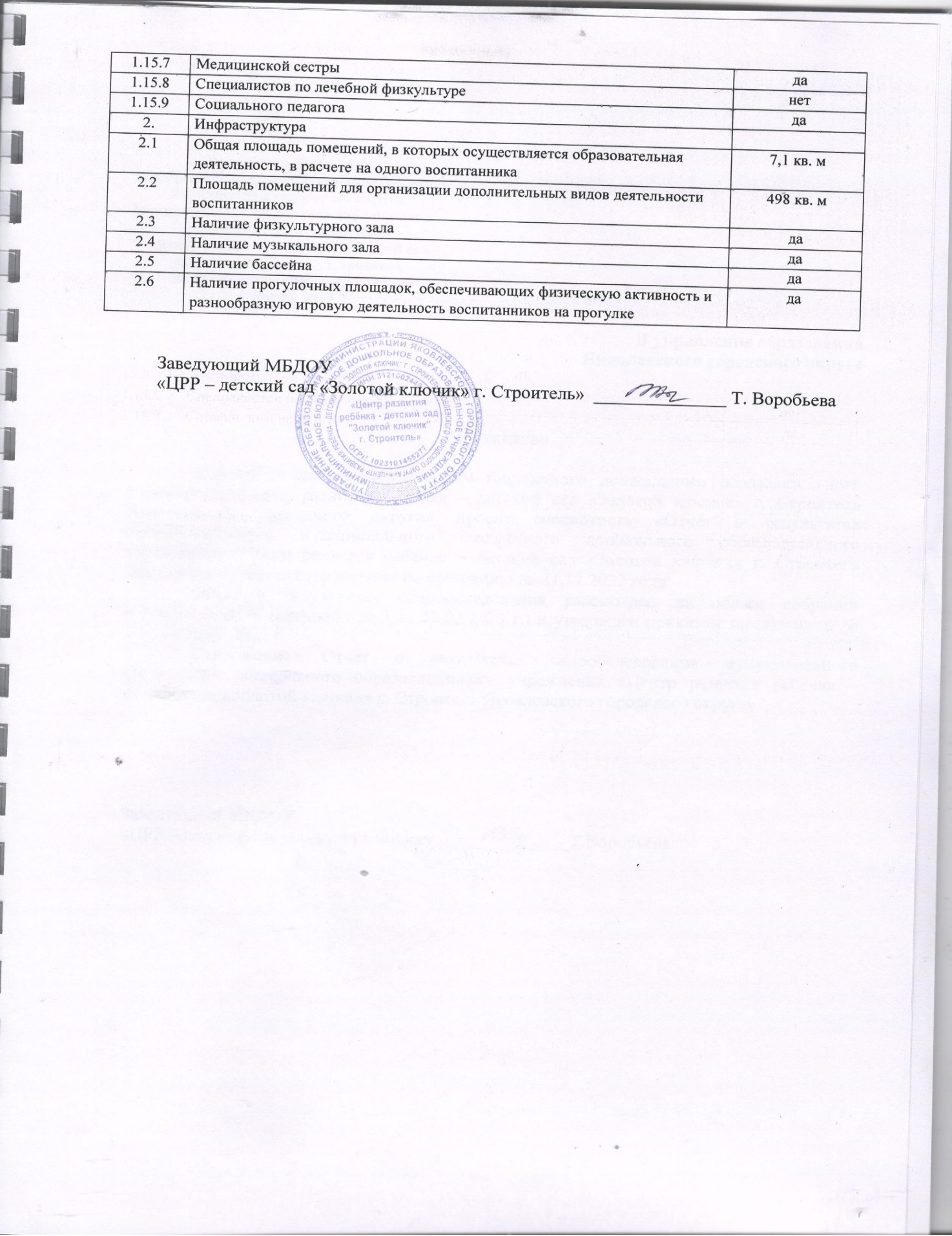 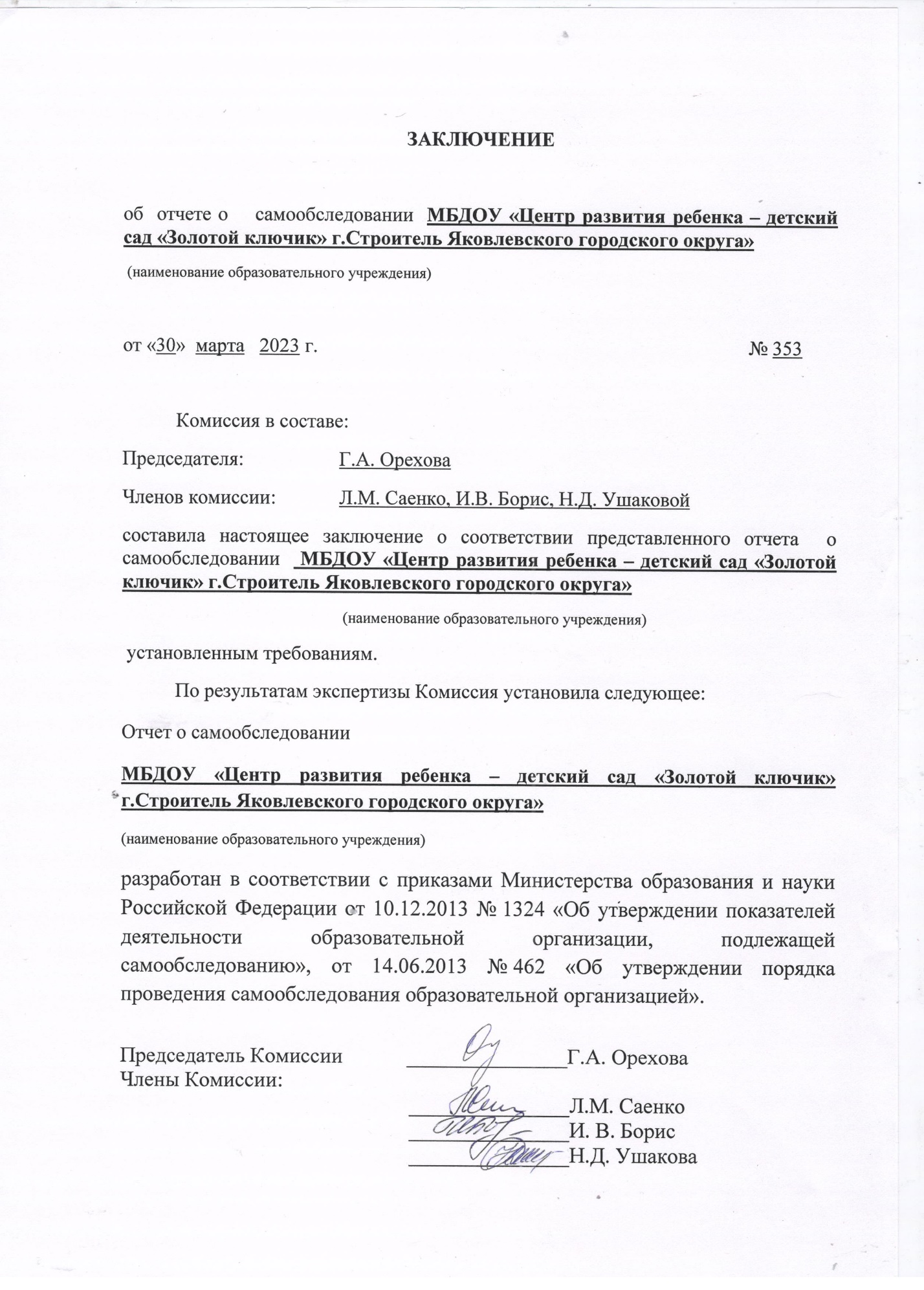 Субъекты социального партнерстваФормы взаимодействияРезультат взаимодействияУправление образования администрации Яковлевского городского округаМетодическое сопровождение; участие в районных, областных мероприятиях, конкурсах.ОГАОУ ДПО «Белгородский институт развития образования»Курсы повышения квалификацииПовышение квалификации педагогических кадров, обобщение и распространение передового педагогического опыта, участие в семинарах, конференциях, апробация авторских программ, публикации в сборникахОГБУЗ  «Яковлевская ЦРБ»На основе договораОрганизация медицинских осмотров детей и сотрудников; лабораторные обследования детей и сотрудников.МБОУ «СОШ № 2»На основе договораПлан  совместных мероприятий по  преемственности с начальной школойМБДОУ «Детский сад   «Улыбка» г. Строитель»На основе договораСовместная деятельность сторон, направленная на создание условий для медико – социального, психолого – педагогического сопровождения образовательного процесса детей с ОВЗ  МКУК «Историко – краеведческий музей Яковлевского городского округа»На основе договораЭкскурсии, план совместных мероприятий.ОГАПОУ «Яковлевский педагогический колледж»На основе договораСопровождение по педагогической  и производственной практики, дуальное обучениеЦентральная  детская  библиотека МБУК «Центральная библиотека Яковлевского городского округа»На основе договораЭкскурсии, план совместных мероприятий, встречи с поэтами, участие в игровых программахНаименованиепоказателейВсего работниковиз них (из гр.3) имеют образование:из них (из гр.3) имеют образование:из них (из гр.3) имеют образование:из них (из гр.3) имеют образование:Кроме того, численность внешних совместителейНаименованиепоказателейВсего работниковвысшее из них педагогическоесреднее профессиональное образование по программам подготовки специалистов среднего звенаиз них педагогическоеКроме того, численность внешних совместителей1345678Численность педагогов дополнительного образования детей11100              0Численность педагогических работников – женщин         1      1             100 0НаименованиепоказателейЧисло полных лет по состоянию на 1 января 2019 годаЧисло полных лет по состоянию на 1 января 2019 годаЧисло полных лет по состоянию на 1 января 2019 годаНаименованиепоказателей30-3440-4545 - 50Педагогов дополнительного образования детей001Численность педагогических работников – женщин 001№ п/пНаименование группыТип группыВозрастной составКоличество детей 1Группа раннего возраста «Репка»общеразвивающей направленности1-2  года172Первая младшая группа «Солнышко»общеразвивающей направленности2-3 года193Первая младшая группа «Ромашка»общеразвивающей направленности2-3 года184Вторая младшая группа «Колобок»общеразвивающей направленности3-4 года215Средняя группа «Ягодка»общеразвивающей направленности4-5 лет246Старшая группа «Чебурашка»общеразвивающей направленности5-6 лет247Подготовительная к школе группа «Елочка»общеразвивающей направленности6-7 лет138Подготовительная к школе группа «Теремок»общеразвивающей направленности6-7 лет179Группа  компенсирующей направленности № 1 (старшая   группа)компенсирующей направленности5-6 лет1310Группа  компенсирующей направленности № 2 (подготовительная к школе группа)компенсирующей направленности6-7 лет1611Группа  компенсирующей направленности № 3 (средняя группа)компенсирующей направленности4-5 лет1312Ресурсная группа  компенсирующей направленности5-7 лет5Итого 12200Год рождения ребенкаМальчикиДевочки2015642016292120171820201822102019141220201816202155Итого:11288НаименованиеТемаКоличество заседанийРезультат выполнения решенияОбщее собрание работниковI собрание1. Обсуждение отчета о результатах самообследования работы Учреждения за первое полугодие 2021 года.2.  Выборы представителей работников Учреждения в Управляющий совет ДОУ.II собрание1. Выборы председателя и секретаря общего собрания работников на 2022-2023 учебный год.2. О переходе на дистанционную форму обучения.3. Об организации дежурных групп на базе ДОУ ЯГО.4. Обсуждение Положения об организации пропускного и внутриобъектового режима МБДОУ «Центр развития ребенка – детский сад «Золотой ключик» г. Строитель»5. Об усилении мер антитеррористической безопасностиIII собрание1. О внесении изменений в Устав МБДОУ «Центр развития ребенка – детский сад «Золотой ключик» г. Строитель».2. Обсуждение Положения о защите персональных данных сотрудников, воспитанников и родителей (законных представителей) воспитанников МБДОУ «Центр развития ребенка – детский сад «Золотой ключик» г. Строитель».3Решения выполненыПедагогические советыПедсовет № 1 «Планирование работы МБДОУ «ЦРР – детский сад «Золотой ключик» г. Строитель на период с 26.09.2022 г. по 31.08.2023 г.»Педагогический совет № 3  «Нравственно – патриотическое воспитание дошкольников».2Решения выполненыЗаседания Управляющего СоветаЗаседание № 1:1. Утверждение состава Управляющего совета, выборы председателя УС.2. Утверждение плана работы УС на 2022-2023  учебный год (октябрь 2022 – август 2023 г.) 3. Знакомство с ФЗ «Об образовании в РФ» от 29.12.2012 г. № 273-ФЗ; знакомство с Уставом учреждения, Положением об Управляющем совете, Положением о кооптации в члены УС, Положением о комиссиях УС.4. Утверждение размеров стимулирующих выплат педагогическому, учебно-вспомогательному и обслуживающему персоналу ДОУ.  Заседание № 2:1. Обсуждение проекта благоустройства территории детского сада в период второго этапа капитального ремонта в 2022-2023 гг.2. Обсуждение проекта технического задания по капитальному ремонту плавательного бассейна детского сада. Заседание № 3:1. О внесении изменений в Устав МБДОУ «Центр развития ребенка – детский сад «Золотой ключик» г. Строитель».2.Отчет о выполнении муниципального задания за 2022 год.3. Внесение изменений в критерии стимулирующих выплат для административно-хозяйственного и обслуживающего персонала.4. Утверждение размеров стимулирующих выплат педагогическому, учебно-вспомогательному и обслуживающему персоналу ДОУ.5. Согласование Положения о защите персональных данных сотрудников, воспитанников и родителей (законных представителей) воспитанников МБДОУ «Центр развития ребенка – детский сад «Золотой ключик» г. Строитель».           3Решения выполнены№Группы для детей с нарушением речи Группы для детей с нарушением речи Группы для детей с нарушением речи 2 я младшая группа2 я младшая группа2 я младшая группасредняя группасредняя группасредняя группастаршая группастаршая группастаршая группаподготовительная группаподготовительная группаподготовительная группа1 я младшая группа1 я младшая группа1 я младшая группа1.Образовательная областьв неделюв месяцв годв неделюв месяцв годв неделюв месяцв годв неделюв месяцв годв неделюв месяцв годв неделюв месяцв годКоличество занятийКоличество занятийКоличество занятийКоличество занятийКоличество занятийКоличество занятийКоличество занятийКоличество занятийКоличество занятийКоличество занятийКоличество занятийКоличество занятийКоличество занятийКоличество занятийКоличество занятийКоличество занятийКоличество занятийКоличество занятийКоличество занятийКоличество занятий1.1Познавательное развитие3121142876287631211441615228114ФЭМП143814381438143828761438Формирование целостной картины мира143814381438143814381438Компьютерное обучение1438143814381.2Речевое развитие52019014381438287628762876Развитие речи287614381438287628762876Логопедия312114Чтение художественной литературыежедневноежедневноежедневноежедневноежедневноежедневноежедневноежедневноежедневноежедневноежедневноежедневноежедневноежедневноежедневноежедневноежедневноежедневно1.3.Социально – коммуникативное развитие  ежедневноежедневноежедневноежедневноежедневноежедневноежедневноежедневноежедневноежедневноежедневноежедневноежедневноежедневноежедневноежедневноежедневноежедневноежедневно1.4Художественно-эстетическое направление развития520190416152416152520190520190416152Музыка 287628762876287628762876Художественное творчество- рисование- лепка-аппликация3121142876287631211431211428761.5Физическое направление312114312114312114312114312114312114Физическая культура в помещении143814381438143814382876Физическая культура на прогулке143814  3814    3814    3814    381438Плавание 14381438143814381438№ п/пДата собранияТема общего родительского собрания123.10.2022 г.«Открытие детского сада после капитального ремонта. Пути развития ДОУ»Тема проекта«Создание условий в ДОУ, направленных на раннюю профориентацию дошкольников в мире профессий через организацию предметно – игровой среды»Цель -  обеспечение формирования патриотизма, гражданственности,  позитивной социализации и личностного развития воспитанников на основе взаимодействия с социальными партнерами и преобразования социально-образовательного пространства детского сада с учетом региональных особенностейЗадачи:- организовать в образовательном пространстве ДОУ предметную игровую среду, адекватную возрастным особенностям и современным требованиям образования (к содержанию, методическому обеспечению;- обеспечить повышение квалификации педагогических работников ДОУ по вопросам ранней профориентации дошкольников;- повышать качество образовательной работы через организацию развивающей игровой среды;- повысить мотивацию родителей воспитанников, социальных партнеров в процессе ознакомления детей с профессиями.№ п/пЭтапы и мероприятия инновационного проектаСроки реализации2.ОСНОВНОЙ ЭТАПоктябрь 2022 г. – май 2023 г.2.1.Презентация проекта «Создание условий в ДОУ, направленных на раннюю профориентацию дошкольников в мире профессий через организацию предметно – игровой среды»Декабрь 2022 г. 2.2.Оборудование образовательного холла «Город профессий»Октябрь - декабрь 2022 г.2.3.Открытое мероприятие «Город профессий» май 2023 г.Тема проекта«Опытно – экспериментальная деятельность в условиях образовательного холла «Юный ученый»Цель -  расширить знания детей об окружающем мире через опытно-экспериментальную деятельность, воспитывать любознательность, активность, формировать знания о науке, профессиях.Задачи:- Расширять представление детей о физических свойствах окружающего мира;- Знакомить с различными свойствами веществ (твердость, мягкость, сыпучесть, вязкость, плавучесть, растворимость.);- Развивать представления об основных физических явлениях (отражение, преломление света, магнитное притяжение);- Развивать представления детей о некоторых факторах среды (свет, температура воздуха и её изменчивость; вода-переход в различные состояния: жидкое, твердое, газообразное их отличие друг от друга; Воздух - его давление и сила; Почва - состав, влажность, сухость;- Расширять представление об использовании человеком факторов природной среды: солнце, земля, воздух, вода, растения и животные - для удовлетворения своих потребностей. Расширять представление детей о значимости воды и воздуха в жизни человека;- Знакомить детей со свойствами почвы и входящих в её состав песок и глину;- Формировать опыт выполнения правил техники безопасности при проведении физических экспериментов;- Развивать эмоционально-ценностное отношение к окружающему миру;- Развивать интеллектуальные эмоции детей: создавать условия для возникновения удивления по отношению к наблюдаемым явлениям, для пробуждения интереса к решению поставленных задач, для возможности радоваться сделанному открытию.- Формировать у детей разные способы познания, которые необходимыдля решения познавательных задач;- Учить детей целенаправленно отыскивать ответы на вопросы – делатьпредположения, средства и способы для их проверки, осуществлять этупроверку и делать адекватные выводы.№ п/пЭтапы и мероприятия инновационного проектаСроки реализации2.ОСНОВНОЙ ЭТАПоктябрь 2022 г. – май 2023 г.2.1.Разработка паспорта образовательного холла «Юный ученый»Октябрь 2022 г.2.2.Презентация проекта «Юный ученый»Декабрь 2022 г. 2.3.Оборудование образовательного холла «Юный ученый»Декабрь 2023 г.2.4.Открытое мероприятие «Чудеса вокруг нас»Апрель 2023 г.Тема проекта«Создание условий в ДОУ, направленных на раннюю профилактику безопасного поведения дошкольников «Азбука безопасности»»Цель -  формирование безопасного образовательного пространства, способствующего становлению культуры безопасного поведения воспитанников№ п/пЭтапы и мероприятия инновационного проектаСроки реализации2.ОСНОВНОЙ ЭТАПоктябрь 2022 г. – май 2023 г.2.1.Разработка паспорта образовательного холла «Безопасность – это важно!»Октябрь 2022 г. 2.2.Презентация проекта «Азбука безопасности»Декабрь 2022 г. 2.3.Оборудование Центра «Безопасность – это важно»Декабрь 2022 г.2.4.Открытое мероприятие «Веселый светофор»Апрель 2023 г.Тема проекта«Развитие умственных и конструктивных способностей дошкольников посредством реализации проекта «Робототехника и легоконструирование»Цель проекта: создание благоприятных условий для развития у детей дошкольного возраста первоначальных навыков и умений по лего - конструированию и образовательной  робототехнике, развитие конструктивного мышления средствами робототехники.Задачи проекта:организовать целенаправленную работу по применению LEGO - конструкторов на занятиях по конструированию;развивать у дошкольников интерес к моделированию, стимулировать детское творчество; сформировать навыки и умения конструирования по схеме, рисунку, самостоятельно подбирать необходимый материал;совершенствовать коммуникативные навыки детей при работе в паре, коллективе; выявлять одарённых, талантливых детей, обладающих нестандартным творческим мышлением;развивать познавательный интерес к лего - конструированию и робототехнике.развивать мелкую моторику рук, стимулируя в будущем общее речевое развитие и умственные способности; повысить интерес родителей к лего - конструированию через организацию активных форм работы с родителями и детьми.№ п/пЭтапы и мероприятия инновационного проектаСроки реализации2.ОСНОВНОЙ ЭТАПоктябрь 2022 г. – май 2024 г.2.1.Разработка паспорта образовательного холла «Робототехника и Легоконструирование»Октябрь 2022 г. 2.2.Презентация проекта ««Развитие умственных и конструктивных способностей дошкольников посредством реализации проекта «Робототехника и легоконструирование»Декабрь  2022 г. 2.3.Оборудование образовательного холла «Роботехника и легоконструирование»Декабрь 2022 г.2.4.Открытое мероприятие «Легогород»Сентябрь 2023 г.Тема проекта«Создание военно-патриотического музея «Огненная дуга»Цель проекта: формирование у детей осознанного отношения к празднику Победы как результату героического подвига народа в Великой отечественной войне. Задачи:  сформировать представления о военном прошлом страны, героях ВОВ;  познакомить с традициями празднования Дня Победы (в стране, родном городе, поселке);  сформировать представления о том, что история семьи – часть истории родной страны; воспитать нравственные качества (сочувствие, сострадание, любовь к ближнему), уважение к истории родного края и страны, чувство гордости за ее героическое прошлое;  повысить качество работы по патриотическому воспитанию дошкольников посредством обогащения предметно-пространственной среды детского сада.№ п/пЭтапы и мероприятия инновационного проектаСроки реализации2.ОСНОВНОЙ ЭТАПЯнварь  2023 г.2.1.Разработка паспорта образовательного холла «Музей «Огненная дуга»Январь 2023 г.2.2.Презентация проекта «Создание военно – патриотического музея «Огненная дуга»»март 2023 г. 2.3.Оборудование  образовательного холла  «Огненная дуга»февраль 2023 г.2.4.Открытое мероприятие  «Там, где шла война»Май  2023 г.Тема проекта«Создание механизма разностороннего развития дошкольников, выявления, поддержки и сопровождения одаренных детей в различных сферах (творчество, спорт, исследовательская деятельность) в рамках реализации проекта «Создание образовательного холла познавательного развития «Знай-ка»» Цель -  создание механизма разностороннего развития дошкольников, выявления, поддержки и сопровождения одаренных детей в различных сферах (творчество, спорт, исследовательская деятельность.№ п/пЭтапы и мероприятия инновационного проектаСроки реализации2.ОСНОВНОЙ ЭТАПоктябрь - май  2024 г.2.1.Разработка паспорта образовательного холла «Знай - ка»Октябрь 2022 г. 2.2.Презентация проекта «Создание комнаты познавательного развития «Знай - ка»»Февраль 2023 г. 2.2.Оборудование образовательного холла познавательного развития «Знай-ка»Декабрь - январь 2023 г.2.3.Открытое мероприятие  «В гостях у Репки»»Май  2024 г.Образовательные областиОбразовательные областиПрограммыОбязательная частьОбязательная частьОбязательная часть- Социально-коммуникативное развитие- Познавательное развитие- Речевое развитие- Физическое развитие- Основная образовательная программа дошкольного образования «От рождения до школы» Под ред. Н. Е. Вераксы, Т. С. Комаровой, М. А. Васильевой. — М.: МОЗАИКА СИНТЕЗ, 2016. — 368 с.- Основная образовательная программа дошкольного образования «От рождения до школы» Под ред. Н. Е. Вераксы, Т. С. Комаровой, М. А. Васильевой. — М.: МОЗАИКА СИНТЕЗ, 2016. — 368 с.Часть, формируемая участниками образовательных отношенийЧасть, формируемая участниками образовательных отношенийЧасть, формируемая участниками образовательных отношенийПознавательное развитие- Л.В.Серых, Г.А. Репринцева  парциальная программа познавательного развития «Здравствуй, мир Белогорья!»;Л.В.Серых, Т.А.Воробьева,  Г.Л.Кондратова, О.Н.Кравцова Учебно-методическое пособие «Развитие информационно-познавательной компетентности ребенка в дошкольном образовательном учреждении».- Л.В.Серых, Г.А. Репринцева  парциальная программа познавательного развития «Здравствуй, мир Белогорья!»;Л.В.Серых, Т.А.Воробьева,  Г.Л.Кондратова, О.Н.Кравцова Учебно-методическое пособие «Развитие информационно-познавательной компетентности ребенка в дошкольном образовательном учреждении».Физическое развитие- Н.Г.Пищикова «Обучение плаванию детей дошкольного возраста»;- «Играйте на здоровье!» программа и технология ее применения в ДОУ/ Л.Н. Волошина, Т.В. Курилова;- Парциальная программа физического развития  «Выходи играть во двор», Л.Н.Волошина- Н.Г.Пищикова «Обучение плаванию детей дошкольного возраста»;- «Играйте на здоровье!» программа и технология ее применения в ДОУ/ Л.Н. Волошина, Т.В. Курилова;- Парциальная программа физического развития  «Выходи играть во двор», Л.Н.ВолошинаСоциально – коммуникативное развитие- Парциальная образовательная программа Белая К.Ю. Формирование основ безопасности у дошкольников. Для занятий с детьми 2-7 лет. – М.: Мозаика-Синтез, 2015 – 64 с. - Парциальная образовательная программа Белая К.Ю. Формирование основ безопасности у дошкольников. Для занятий с детьми 2-7 лет. – М.: Мозаика-Синтез, 2015 – 64 с. Художественно-эстетическое развитие- И.А. Лыкова Программа художественного воспитания, обучения и развития детей 2-7 лет «Цветные ладошки»- И.А. Лыкова Программа художественного воспитания, обучения и развития детей 2-7 лет «Цветные ладошки»Образовательные областиАпрель  2021 года (баллы)Социально-коммуникативное развитие3,9Познавательное развитие4,0Речевое развитие3,9Художественно-эстетическое развитие4,1Физическое развитие4,1Образовательные областиАпрель  2021 года (баллы)Социально-коммуникативное развитие3,3Познавательное развитие3,0Речевое развитие2,8Художественно-эстетическое развитие3,1Физическое развитие3,2Образовательная областьФормы работыЧто должен усвоить воспитанникПознавательное развитиеИгровая деятельностьТеатрализованная деятельностьЧтение стихов о Родине, флаге и т.д.Получить информацию об окружающем мире, малой родине, Отечестве, социокультурных ценностях нашего народа, отечественных традициях и праздниках, госсимволах, олицетворяющих РодинуСоциально-коммуникативное развитиеИгровая деятельностьТеатрализованная деятельностьЧтение стихов о Родине, флаге и т.д.Получить информацию об окружающем мире, малой родине, Отечестве, социокультурных ценностях нашего народа, отечественных традициях и праздниках, госсимволах, олицетворяющих РодинуСоциально-коммуникативное развитиеИгровая деятельностьТеатрализованная деятельностьЧтение стихов о Родине, флаге и т.д.Получить представление о нормах и ценностях, принятых в обществе, включая моральные и нравственные.Сформировать чувство принадлежности к своей семье, сообществу детей и взрослыхРечевое развитиеИгровая деятельностьТеатрализованная деятельностьЧтение стихов о Родине, флаге и т.д.Познакомиться с книжной культурой, детской литературойРасширить представление о госсимволах страны и ее историиХудожественно-эстетическое развитиеТворческие формы – рисование, лепка, художественное слово, конструирование и др.Научиться ассоциативно связывать госсимволы с важными историческими событиями страныФизическое развитиеСпортивные мероприятияНаучить использовать госсимволы в спортивных мероприятиях, узнать, для чего это нужно1ТворческоеДеревянко Валерия 6 летРайонный  конкурс чтецов «Я вам о маме расскажу»Грамота за I местоПриказ управления образования № 1009 от 17.11 2022 г. 2ТворческоеПономарева Виктория7 летМуниципальный конкурс чтецов среди воспитанников «Золотая осень»Грамота за I место Приказ управления образования № 901 от 14 октября 2022 г. 3ТворческоеДеревянко Валерия 6 летМуниципальный конкурс чтецов среди воспитанников «Золотая осень»Грамота за I место Приказ управления образования № 901 от 14 октября 2022 г.№Наименование должностиКоличество педагогов1Заведующий12Старший воспитатель13Социальный педагог14Педагог-психолог25Учитель-дефектолог26Учитель-логопед27Воспитатель238Музыкальный руководитель39Инструктор по физической культуре310Тьютор5До 3-х лет3- 5 лет5 – 10 лет10 – 15 лет15 – 20 лет20 и более лет7166221Моложе 25 лет25 – 29лет30 – 34 года35 – 39 лет 40 – 44 года45 – 49 лет50 – 54 год55 и более123579412высшее профессиональноеиз них педагогическоесреднее профессиональноеиз них педагогическое30281311Высшая квалификационная категорияПервая квалификационная категорияСоответствие должностиБез категории151566 (педагоги приняты на работу в 2019-2021  году)№Ф.И.О.Должность Тема курсов1Белуха Н.Н.учитель - логопедОказание психолого- педагогической, методической и консультативной помощи родителям на базе консультационных центров ДОО 2Билик В.Г. учитель - логопедОказание психолого- педагогической, методической и консультативной помощи родителям на базе консультационных центров ДОО 3Борисовская О.П. воспитатель"Содержание и организация образовательной деятельности в ДОО в условиях реализации ФГОС ДО".4Капустина Л.В. воспитательСодержание и организация образовательной деятельности                             в дошкольных образовательных организациях в условиях реализации ФГОС ДО5Никулина О.Н.старший воспитательСовременные подходы к реализации психолого-педагогической, методической и консультативной помощи родителям на базе консультационных центров6Новикова Л.В. воспитательОбновление содержания и методов дошкольного музыкального образования в условиях реализации ФГОС ДО7Першина Н.В.воспитатель«Содержание и организация образовательной деятельности                        в дошкольных образовательных организациях в условиях реализации ФГОС ДО»8Фокина Е.Г. учитель - дефектологМетодическое                                и организационное сопровождение образовательного процесса для детей с ОВЗ9Фоминых Е.В.воспитатель" Воспитание и обучение детей дошкольного возраста в условиях реализации ФГОС ДО ".10Халеева В.В.воспитатель«Воспитание и обучение детей дошкольного возраста в условиях реализации ФГОС ДО»11Ченцова Н.В. воспитатель «Воспитание и обучение детей дошкольного возраста в условиях реализации ФГОС ДО»Наименование мероприятияУчастникиРезультатРегиональный конкурс  авторских  фоторабот  «Мое вдохновение» в номинации «Пейзаж»Борисовская О.П.Диплом БелИРО  от 28.12.2022 г. № 1411 - ОДМежрегиональный заочный  конкурс видеороликов «Физкультминутка в дошкольном общем образовании» в номинации «Физкультурная минутка в дошкольном общем образовании»Воспитатели: Малетина Ю.В.Ковалева Н.В. Диплом ОГАОУ БелИРО  от 28.12.2022 г. № 1411 - ОДМуниципальный фестиваль игр и развлечений» Для самых маленьких» среди педагогов в номинации «Музыкальные игры»Воспитатели: Малетина Ю.В.Ковалева Н.В. Приказ управления образования № 996 от 11.11.2022 г. Ф.И.О. педагога Должность Тема по самообразованию Аралкина Р.В. воспитательРазвитие математических представлений  в раннем возрасте.Белуха Н.Н. учитель-логопедРазвитие фонематического восприятия детей групп компенсирующей направленности через использование Методики Акименко «Коррекция и развитие речи «Лого – Бос».Беседина А.М. учитель – логопед Особенности развития  речи у детей с РАС.Билик В.Г. учитель-логопедОсобенности работы учителя-логопеда в группе детей с разными видами нарушений.Болотова О.В.воспитательРазвитие фонематического слуха посредством простых двустиший.  Борисовская О.П. воспитательКонструирование детей в центре активности в соответствии с ФГОС ДО».Воробьева Т.А. учитель-логопедКоррекция речи детей дошкольного возраста средствами игровых технологий.Гладких В.В. воспитательИспользование постеров образовательного пространства в работе воспитателя ДОУ». Гончарова Е.А. воспитательИспользование здоровьесберегающих технологий в средней группе.Гура Г.Л. музыкальный руководительРазвитие творческих способностей через  театрально – драматическое творчество.Зиновьева Е.И. воспитательВоспитание трудолюбия и ответственности у ребенка в разных видах деятельности.Зотова М.А. инструктор по физкультуреУчет особенностей развития детей с ДУП на НОД по физической культуре.Иванисова М.Н.воспитатель«Идем в детский сад» (адаптация детей).Капустина Л.В.воспитательВоспитание культурно – гигиенических навыков у детей через дидактические игры и устное народное творчество.Кваст А.А. воспитатель Развитие грамматического строя речи через короткие пересказы, построение предложений по сюжетным картинкам. Кобченко Г.В. воспитательПротиворечия между установкой родителей о предназначении ДОУ и требованиями ФГОС ДО.Ковалева Н.В. воспитательРазвитие мелкой моторики через нетрадиционные техники рисования с детьми ОВЗ.Корякина Д.В.педагог – психолог Развитие коммуникативных способностей у детей с РАС.Кравцова О.Н. воспитательРоль артикуляционной гимнастики в развитии речи детей дошкольного возраста.Кучеева В.И. тьютор Развитие памяти ребенка с РАС посредством предметных картинок.Лисянская Н.П. воспитательПатриотическое воспитание в семье.Логвинова Л.И. воспитательОрганизация экспериментальной деятельности в группе детей старшего дошкольного возраста.Логинова Л.В.инструктор по физкультуреОсобенности организации занятий по физкультуре на улице.Никифорова Е.М. воспитательИнновационная деятельность в изучении иностранного языка в ДОУНикулина О.Н. старший воспитательПроектная деятельность в условиях ДОУНовикова Л.В. воспитательПодготовка детей к школьному обучению в условиях общеразвивающей группы ДОУПереверзева Н.В. тьютор Развитие социальных навыков в условиях детского коллектива.Першина Н.В. воспитатель Формирование элементарных математических представлений на прогулке. Перькова Н.В. музыкальный руководительМузыкально-патриотическое воспитание дошкольников через русское народное творчествоПеченкина Н.Н.воспитательЭкологическое воспитание детейРешетникова Е.А. инструктор по физкультуреСинхронное плавание как средство развития творческих способностей детейРябоконь Е.А. воспитательОсновы безопасного поведения детей старшего дошкольного возраста.Смердова Н.Ф. воспитательРазвитие в игре математических способностей и логических операций.Султанова Е.М. музыкальный руководительФормирование у детей навыков игры на детских музыкальных инструментахТерентьева Н.В.учитель – дефектологОрганизация образовательной деятельности с детьми, имеющими различные виды нарушенийФокина Е.Г.учитель – дефектологРазвитие мыслительных функций у детей с различными видами нарушений с использованием бизибордовФоминых Е.В.воспитательРанняя профориентация в условиях группы старшего дошкольного возрастаХалеева В.В.воспитательВоспитание толерантности у детей дошкольного возраста в группе компенсирующей направленностиЧенцова Н.В. воспитательНетрадиционные формы работы на занятиях по развитию речи с детьми с ОНРШепелева О.Г. педагог-психологРазвитие эмоционально – волевой сферы детей дошкольного возраста детей с ОВЗ на занятиях песочной терапии Шмидова А.Н. тьюторРазвитие познавательных навыков у детей с РАС. МероприятияКоличество запланированныхмероприятийВыполненоНе выполненоПедсоветы32  (67 %)Консультации 11  (100 %)Семинары11  (100 %)Просмотры  НОД60  (0 %)Смотры-конкурсы55  (100 %)-Тематический контроль11   (100 %)Фронтальный контроль00  (0%)Никулина О.Н.27.05.2022 г. ММО «Педагогическиесмыслы и новыепрофориентации детей дошкольного возраста».Выступление «Ранняя профориентацияДошкольников в соответствии с современнымиТребованиями как средствоуспешного выборапрофессии в будущем»Приказ ОГАОУ ДПО «БелИРО» от 16.03.2022 г. № 208 - ОД Логинова Л.В.Решетникова Е.А.27.07.2022 г. ММО инструкторов по физкультуре «Повышение профессиональной компетентности педагогов в период обновления содержания образования с целью повышения качества образования». «Патриотическое воспитание дошкольниковсредствами физической культуры в условиях ФГОСДО»«Физическое развитие дошкольника – прямой путьразвития интеллекта и становления характера»Приказ управления образования от 11.08.2022  № 683Зотова М.А. 23.08.2022 г. ММО инструкторов по физкультуре  «Повышение профессиональной компетентности педагогов в периодобновления содержания образования с целью повышения качестваобразования».Особенности занятий по ФК с детьми с расстройствомаутического спектраПриказ управления образования от 11.08.2022  № 683Новикова Л. В., Капустина Л.В.,воспитатели 22.02.2022 г.ММО воспитателей подготовительных групп «Обеспечение доступности качественного дошкольного образования, расширениевариативности его форм в условиях реализации ФГОС дошкольного образования»Сообщение:«Экономическое воспитание дошкольников:формирование предпосылок финансовойграмотности»Приказ ОГАОУ ДПО «БелИРО» от 16.02.2022 г. №140Аралкина Р.В.  18.08.2022 г. ММО воспитателей младшего и раннего возраста«Патриотическое воспитание детей вовзаимодействии с семьей и социумом»Приказ управления образования от 11.08.2022  № 683Никулина О.Н. , старший воспитатель, Зотова М.А. 27.06.2022  г.Региональный семинар-практикум «Использование здоровьесберегающих технологий» «Сухое плавание как предварительный этап к посещению бассейнаПриказ управления образования от «21» июня 2022 года №_49-8/1326Название объектаСостояние объектаХарактеристика оснащения объектаЗдание детского садаПосле  капитального ремонтаЗдание детского сада двухэтажное, типовое.Введено в эксплуатацию в 1984 г.  Капитальный ремонт 13.07.2021 – 25.09.2022 г.Территория ограждена – бетонные секции, высотой 1,5. Групповые комнатыхорошееВ детском саду 12 групповых комнат. Все имеют отдельные входы с улицы. В составе групповых ячеек: приемные, игровые, спальни, раздаточные, туалетные и умывальные комнатыКабинет заведующего хорошееОснащен офисной мебельюМетодический кабинет хорошееОснащен офисной мебелью, 2 компьютерами с выходом в сеть Интернет, 3 принтерами, 2 сканерамиКабинеты учителей – логопедовхорошееОснащены офисной и детской мебелью (шкафы, столы, стулья), зеркалами, медицинскими инструментами, методическими и дидактическими пособиями. Кабинеты оснащены компьютерной техникой, оборудованы интерактивными комплексами с ПО «Умное зеркало»Кабинет учителя-дефектологахорошееОснащены офисной и детской мебелью (шкафы, столы, стулья) методическими и дидактическими пособиями.Кабинет педагога – психологахорошее Оснащен мебелью, дидактическими и методическими пособиями, играми, игрушками. В наличии компьютер, принтер, музыкальная картина для релаксации.Кабинет социального педагогахорошее Оснащен мебелью, дидактическими и методическими пособиями, играми, игрушками. В наличии ноутбук.Сенсорная комната        хорошееСенсорная комната расположена на первом этаже, оснащена люстрой с фиброоптическим волокном, интерактивной воздушнопузырьковой трубкой и четырьмя акриловыми зеркалами, интерактивным сухим бассейном, лабиринтами для опорно-двигательного аппарата, мягким игровым комплексом, тактильной дорожкой, мебелью для детей с ДЦП, комплексом «Песочная терапия», играми, игрушками и др.Музыкальный залхорошееМузыкальный зал расположен на втором этаже.  В нем имеется фортепиано, цифровое пианино, акустическая система, вокальная радиосистема, музыкальный центр, набор детских  музыкальных инструментов, необходимое методическое и дидактическое сопровождение образовательного процесса.  Программно – методические материалы для занятий по музыке соответствуют возрастным особенностям, учитывают индивидуальные особенности детей.Спортивный залхорошееФизкультурный зал находится на первом этаже. Имеется музыкальный центр – 2, телевизор. Для занятий физической культурой имеется необходимый спортивный инвентарь и оборудование. Программно - методические материалы для занятий по физической культуре соответствуют возрастным особенностям, учитывают индивидуальные особенности детей. Имеется интерактивный комплекс с ПО «Магиум»Бассейн и саунахорошееИспользуется для организации деятельности по обучению детей плаванию. Расположен в отдельно стоящем здании с теплым переходом.Для работы имеется все необходимое спортивное оборудование и плавательные принадлежности.Фитобар хорошее Оснащен мебелью, барной стойкой, мягкой мебелью, в наличии музыкальный центр и телевизор с DVD проигрывателем.ПищеблокхорошееПищеблок размещен на первом этаже, имеет отдельной вход для поставки продуктов. Для хранения сухих продуктов имеется кладовая со стеллажами, там же установлены холодильные камеры для хранения скоропортящихся продуктов. В основном помещении кухни установлены котломоечные ванны (2 шт.) и  мойка (1 шт.) для мытья посуды. Имеются цельнометаллические столы для обработки пищевых продуктов (промаркированы), 2 электрических мясорубки, электропечи, духовой шкаф, протирочно-резательная машина, хлеборезка, картофелечистка, блинница,  инвентарь и посуда. Установлена 2 раковины для мытья рук. Установлена вытяжка. Имеется уборочный инвентарь.Медицинский кабинет         хорошееМедицинский кабинет находится на первом этаже, включает в себя кабинет ст. медсестры, процедурный кабинет, изолятор. Название ТСОМесто нахожденияПрименениеПримечание Магнитофоны – 9 шт. Возрастные группы 9  шт.ежедневно Музыкальный центр – 4 шт. музыкальный зал – 1 шт.спортивный зал – 2 шт.фитобар – 1 шт.ежедневно Мультимедийный комплексметодический кабинетпо необходимостиИнтерактивный комплекс с ПО «Умное зеркало»Группы компенсирующей направленности – 3 шт.ежедневноИнтерактивный комплекс с ПО «Магиум»Спортивный залежедневноИнтерактивная панель на стойкеМузыкальный зал, группы компенсирующей направленностипо необходимостиНоутбуки и компьютеры – 28 шт.Принтер – 16 шт.Сканер -  9 шт.Компьютеры и ноутбуки:Компьютерный класс – 8 шт.Возрастные группы – 12 шт.Методический кабинет – 2 шт.Кабинет педагога-психолога -  1 шт.;Медицинский кабинет – 1 шт.Кабинеты учителя-логопеда – 4 шт.Кабинет инструктора по физкультуре – 1 шт.Принтеры:Возрастные группы – 12 шт.Методический кабинет – 3 шт.Сканеры:Возрастные группы – 7 шт.Методический кабинет – 2 шт.ежедневно Планшеты Ресурсная группа – 6 штук;Для участия в программе «Логоритмика» - 12 шт. по плануТелевизор – 12 шт.DVD проигрыватель – 7 шт.Возрастные группы - 12 шт.Фитобар - 1 шт.по плануФотоаппарат, кинокамераВозрастные группы – 4 шт.Методический кабинет – 1 шт. и кинокамера.по необходимостиКоличество детей               2020               2021                  2022Количество детей               2020Количество детей2832822001 группа здоровья120 (42,5%)119 (42,2%)95 (47,5%)2 группа здоровья143 (50,5%)145 (51,5%)83 (41,5%)3 группа здоровья10 (3,5%)8 (2,8%)8 (4%)4 группа здоровья6 (2,1%)8 (2,8%)11 (5,5%)5 группа здоровья4 (1,4%)4 (1,4%)3 (1,5%)N п/пПоказателиЕдиница измерения1.Образовательная деятельность1.1Общая численность воспитанников, осваивающих образовательную программу дошкольного образования, в том числе:200 чел.1.1.1В режиме полного дня (8 - 12 часов)200 чел.1.1.2В режиме кратковременного пребывания (3 - 5 часов)0 чел.1.1.3В семейной дошкольной группе0 чел.1.1.4В форме семейного образования с психолого-педагогическим сопровождением на базе дошкольной образовательной организации0 чел.1.2Общая численность воспитанников в возрасте до 3 лет54 чел1.3Общая численность воспитанников в возрасте от 3 до 8 лет           146 чел.1.4Численность/удельный вес численности воспитанников в общей численности воспитанников, получающих услуги присмотра и ухода:200 чел./100%1.4.1В режиме полного дня (8 - 12 часов)200 чел./100%1.4.2В режиме продленного дня (12 - 14 часов)0/01.4.3В режиме круглосуточного пребывания0/01.5Численность/удельный вес численности воспитанников с ограниченными возможностями здоровья в общей численности воспитанников, получающих услуги:47/23,5%1.5.1По коррекции недостатков в физическом и (или) психическом развитии47/23,5%1.5.2По освоению адаптированной образовательной программы дошкольного образования47/23,5%1.5.3По присмотру и уходу47/23,5%1.6Средний показатель пропущенных дней при посещении дошкольной образовательной организации по болезни на одного воспитанника4 д.1.7Общая численность педагогических работников, в том числе:42 чел.1.7.1Численность/удельный вес численности педагогических работников, имеющих высшее образование29 чел./69%1.7.2Численность/удельный вес численности педагогических работников, имеющих высшее образование непедагогической направленности (профиля)2 чел./5%1.7.3Численность/удельный вес численности педагогических работников, имеющих среднее профессиональное образование13 чел./31%1.7.4Численность/удельный вес численности педагогических работников, имеющих среднее профессиональное образование непедагогической направленности (профиля)         2 чел./5%1.8Численность/удельный вес численности педагогических работников, которым по результатам аттестации присвоена квалификационная категория, в общей численности педагогических работников, в том числе:32 чел./76%1.8.1Высшая15 чел./36%1.8.2Первая15 чел./40%1.8.3.Вторая0 чел/0%1.8.4.Соответствие должности6 чел/14%1.8.5.Без категории (вновь прибывшие педагоги)6 чел/14%1.9Численность/удельный вес численности педагогических работников в общей численности педагогических работников, педагогический стаж работы которых составляет:1.9.1До 5 лет8 чел./19%1.9.2Свыше 30 лет18 чел./43%1.10Численность/удельный вес численности педагогических работников в общей численности педагогических работников в возрасте до 30 лет3/7%1.11Численность/удельный вес численности педагогических работников в общей численности педагогических работников в возрасте от 55 лет11 чел./26%1.12Численность/удельный вес численности педагогических и административно-хозяйственных работников, прошедших за последние 5 лет повышение квалификации/профессиональную переподготовку по профилю педагогической деятельности или иной осуществляемой в образовательной организации деятельности, в общей численности педагогических и административно-хозяйственных работников42 чел./100%1.13Численность/удельный вес численности педагогических и административно-хозяйственных работников, прошедших повышение квалификации по применению в образовательном процессе федеральных государственных образовательных стандартов в общей численности педагогических и административно-хозяйственных работников42 чел./100%1.14Соотношение "педагогический работник/воспитанник" в дошкольной образовательной организации1/ 4,8 человек1.15Наличие в образовательной организации следующих педагогических работников:1.15.1Музыкального руководителяда1.15.2Инструктора по физической культуреда1.15.3Учителя-логопедада1.15.4Учителя-дефектологада1.15.5Педагога-психологада1.15.6Тьюторда